ФГБОУ ВО КрасГМУ им. проф. В.Ф. Войно-Ясенецкого Минздрава РоссииФармацевтический колледжДНЕВНИКпреддипломной практикиМДК. 02.01. Технология изготовления лекарственных формФ.И.О.	 Сизых Олеси АлександровныМесто прохождения практики      дистанционно          (медицинская/фармацевтическая организация, отделение) с «25» мая 2020 г.   по   «06» июня 2020 г.Руководители практики:Общий – Ф.И.О. (его должность) _____________________________________Непосредственный – Ф.И.О. (его должность) ___________________________Методический – Ф.И.О. (его должность)    Ванчурина Н. А. (преподаватель)Красноярск2020Содержание дневника Цели и задачи практикиЗнания, умения, практический опыт, которыми должен овладеть студент после прохождения практики Тематический планГрафик прохождения практикиСодержание и объем проведенной работыМанипуляционный лист (изготовление лекарственных форм)Отчет (цифровой, текстовой)ПРИЛОЖЕНИЕ А. Лабораторно-фасовочный журнал 1. Цель и задачи преддипломной практикиЦель преддипломной практики МДК.02.01. Технология изготовления лекарственных форм состоит в закреплении и углублении теоретической подготовки обучающегося, приобретении им практических умений, формировании компетенций, составляющих содержание профессиональной деятельности фармацевта. Задачи:  Формирование умений и практического опыта при изготовлении лекарственных форм; оформления документов первичного учета. Обучение организации рабочего места фармацевта, соблюдение санитарно-гигиенического 	режима, 	охраны 	труда, 	техники 	безопасности 	и противопожарной безопасности. 2. Знания, умения, практический опыт, общие и профессиональные компетенции, которыми должен овладеть студент после прохождения практики Практический опыт: ПО 1. Приготовления лекарственных средств; ПО 	2. 	Проведения 	обязательных 	видов 	внутриаптечного 	контроля лекарственных средств и оформления их к отпуску; Освоить умения: У 	1.	Готовить	твердые, 	жидкие, 	мягкие, 	стерильные, асептические лекарственные формы; У2. Проводить обязательные виды внутриаптечного контроля качества лекарственных средств, регистрировать результаты контроля, упаковывать и оформлять лекарственные средства к отпуску, пользоваться нормативной документацией; Знать: З1. Нормативно-правовую базу по изготовлению лекарственных форм и внутриаптечному контролю; З2. Порядок выписывания рецептов и требований; З3. Требования производственной санитарии; З4. Правила изготовления твердых, жидких, мягких, стерильных и асептических лекарственных форм З5. Физико-химические свойства лекарственных средств; З7. Виды внутриаптечного контроля; З8. Правила оформления лекарственных средств к отпуску; Общие компетенции ОК 1. Понимать сущность и социальную значимость своей будущей профессии, проявлять к ней устойчивый интерес ОК 2. Организовывать собственную деятельность, определять методы и способы выполнения профессиональных задач, оценивать их эффективность качество. ОК 3. Принимать решения в стандартных и нестандартных ситуациях и нести за них ответственность. ОК 4.  Осуществлять поиск и использования информации, необходимой для эффективного выполнения профессиональных задач профессионального и личностного развития. ОК 5. Использовать информационно-коммуникационные технологии в профессиональной деятельности. ОК 6. Работать в коллективе и команде, эффективно общаться с коллегами, руководством, потребителями.  ОК 7. Брать на себя ответственность за работу членов команды (подчиненных), результат выполнения заданий. ОК 8. Самостоятельно определять задачи профессионального и личностного развития. Заниматься самообразованием, осознанно планировать повышения квалификации. ОК 9. Ориентироваться в условиях частной смены технологии в профессиональной деятельности. ОК 10. Бережно относиться к историческому наследию и культурным традициям народа, уважать социальные, культурные и религиозные различия. ОК 11. Быть готовым брать на себя нравственные обязательства по отношению к природе, обществу и человеку. ОК 12. Вести здоровый образ жизни, заниматься физической культурой и спортом для укрепления здоровья, достижения жизненных и профессиональных целей. Профессиональные компетенции: ПК. 1.2. Отпускать лекарственные средства населению, в том числе по льготным рецептам и по требованиям учреждений здравоохранения ПК 2.1. Изготавливать лекарственные формы по рецептам и требованиям учреждений здравоохранения. ПК 2.2. Изготавливать внутриаптечную заготовку и фасовать лекарственные средства для последующей реализации. ПК 2.4. ПК 1.6. Соблюдать правила санитарно-гигиенического режима, охраны труда, техники безопасности и противопожарной безопасности. ПК 2.5. Оформлять документы первичного учета. Тематический планГрафик прохождения практики Содержание и объем проведенной работы 1. Ознакомление со структурой производственной аптеки и организацией работы фармацевта (6 часов).1) Организация и оборудование производственной аптеки и рабочего места фармацевта.	В производственной аптеке №4, АО «Губернские аптеки» (г. Красноярск, ул. Декабристов, 36) для организации работы выделяют ряд помещений. Характеристика помещений представлена в таблице 1.Таблица 1 – Перечень помещений и их описание в производственной аптеке №4 АО «Губернские аптеки» г. КрасноярскПрава и обязанности фармацевта.Фармацевт имеет право:- Вносить предложения руководству аптеки по вопросам улучшения лекарственного обслуживания населения, организации условий своего труда.- Знакомиться с соответствующими документами и информацией, необходимой для эффективного выполнения возложенных на него обязанностей.- Запрашивать, получать и пользоваться информационными материалами и нормативно-правовыми документами, необходимыми для исполнения своих должностных обязанностей.- Проходить в установленном порядке аттестацию с правом получения соответствующей квалификационной категории; повышать свою квалификацию на курсах усовершенствования не реже одного раза в 5 лет.- Принимать участие в научно-практических конференциях и совещаниях, на которых рассматриваются вопросы, связанные с его работой.- Принимать участие в обсуждении вопросов охраны труда, выносимых на рассмотрение собраний трудового коллектива.- Требовать от врачей правильного оформления рецептурных бланков.Обязанности фармацевта.- фармацевт обязан знать конституцию РФ, законы и иные правовые нормативные акты РФ по вопросам фармации;- фармацевт обязан знать фармацевтическое дело, организацию экономики фармации; медицинскую этику, психологию профессионального общения;- знать нормативные и методические документы по технологии изготовления, контролю качества лекарственных средств, фармацевтическому порядку, санитарному режиму;- знать основы трудового законодательства, правила внутреннего трудового распорядка;- знать правила по охране труда и пожарной безопасности;- должен осуществлять прием рецептов и требований медицинских организаций, определять правильность оформления рецептов и требований на различные лекарственные средства; - осуществлять контроль разовых и суточных доз ядовитых, сильнодействующих лекарственных средств, расчет общей массы и объема лс, отдельных ингредиентов, осуществлять контроль сроков годности;- обеспечивать соблюдение фармацевтического порядка и санитарно-гигиенического режима на рабочем месте;- оформлять документацию по фармацевтической деятельности, рациональному использованию производственного оборудования, приборов, аппаратов, средств малой механизации, электронно-вычислительной и компьютерной техники;- соблюдать морально-правовые нормы и этику профессионального общения;- осуществлять отпуск лекарственных средств и изделий медицинского назначения;- участвовать в приемке товара, его распределении по местам хранения, обеспечивать условия хранения лекарственных средств и изделий медицинского назначения в соответствии с их физико-химическими свойствами и действующими правилами хранения;- изготавливать лекарства, проверять их качество простейшими методами внутриаптечного контроля;- оказывать консультативную помощь фасовщикам по расфасовке лекарственных средств;- проводить санитарно-просветительную и информационную работу среди населения о лекарственных средствах и изделиях медицинского назначения, их применении и хранении в домашних условиях;- оказывать доврачебную помощь при неотложных состояниях человека.Техника безопасности во время работы.1) Фармацевт во время работы не должен допускать спешки, должен изготавливать лс, внутриаптечные заготовки, концентраты и полуфабрикаты с учетом безопасных приемов и методов труда.2) При использовании различных приборов и аппаратов, фармацевт должен руководствоваться правилами и инструментами, изложенными в технических паспортах, прилагаемых к приборам и аппаратам. Нельзя пользоваться приборами без предварительного обучения работы с ними.3) К обслуживанию автоклавов допускаются лица, достигшие 18-летнего возраста, прошедшими предварительный медицинский осмотр, курсовое обучение, аттестацию и инструктаж по безопасному обслуживанию автоклавов.4) Открывать дверь стерилизатора при стерилизации в нем любых растворов разрешается не ранее 30 минут после окончания стерилизации, соблюдая крайнюю осторожность, прикрываясь дверцей стерилизатора.5) Перед включением дистиллятора, фармацевт должен проверить уровень воды в парообразователе и обеспечить непрерывную подачу воды.6) Фармацевт должен следить за целостностью стеклянных приборов, оборудования, и посуды и не допускать использования в работе разбитых предметов.7) В процессе изготовления лс, в состав которых входят ядовитые, сильнодействующие, наркотические вещества, фармацевт должен соблюдать правила техники безопасности. Мытье и обработка посуды, в которой изготавливалось лс с ядовитым или наркотическим веществом должны производиться отдельно от другой посуды, под наблюдением провизора-технолога и фармацевта.8) После окончания работы с ядовитыми или наркотическими веществами, фармацевт должен тщательно вымыть руки. При загрязнении сильнодействующими или ядовитыми веществами спецодежды, фармацевт должен их сменить, принять меры для нейтрализации, после чего передать в стирку.9) При работе с огнеопасными веществами, фармацевт во избежание пожара долен соблюдать осторожность, выполнять эти работы вдали от огня.10) Штанглассы со взрывоопасными, пахучими, легколетучими веществами, фармацевт должен плотно закрывать. При изготовлении лекарств, в состав которых входит эфир и хлороформ, а также другие легкоподвижные вещества, взбалтывание жидкости следует проводить осторожно, направляя горлышко пробирки/склянки в сторону от себя, во избежание выброса раствора.11) Вещества с резким запахом, легковоспламеняющиеся, огнеопасные, а также горячие жидкости, фармацевт не должен ставить в холодильник.12) Фармацевт не должен в одиночку поднимать и переносить грузы весом более 15 кг.13) При работе с концентрированными растворами, кислотами, щелочами, следует пользоваться цилиндром для их отмеривания (не пипеткой).14) При разведении концентрированных кислот фармацевт должен вливать кислоту в воду, а не наоборот.15) Фармацевт должен соблюдать осторожность при работе с перекисью водорода, не допуская ее разогревания в закрытых сосудах, с перманганатом калия и другими сильными окислителями, избегая их соприкосновения с восстановителями и кислотами. 16) Работу с пергидролем, аммиаком, концентрированными кислотами, фармацевт должен производить в резиновых перчатках, предохранительных очках, а также использовать марлевую повязку (или респиратор). При попадании пергидроля на кожу его немедленно смывают водой. 17) Фармацевт должен беречь руки от порезов и осторожно производить вскрытие флаконов, укупоренных металлическим колпачками.18) При работе с использованием инфундирного аппарата, фармацевт должен следить за уровнем воды в нем.19) Фармацевт не должен входить и работать в помещение, в котором включена неэкранированная бактерицидная лампа.20) Фармацевт должен постоянно поддерживать свое рабочее место в надлежащем санитарном состоянии.			Приказы, которыми руководствуется фармацевт в своей работе при изготовлении лекарственных форм и оформлении их к отпуску, а также их краткое содержание отображено в таблице 2.Таблица 2 – Приказы, используемые в деятельности фармацевта и их содержание.  2. Изготовление 	твёрдых лекарственных форм. Оформление лекарственных форм к отпуску (6 часов).	Изготовить твердые лекарственные формы - порошки с лекарственными веществами разных физико-химических свойств, согласно прописям, изготавливаемым в аптеке и оформить к отпуску. 	В дневнике оформить описание изготовления порошков по алгоритму на основании ГФ РФ и действующей нормативной документации.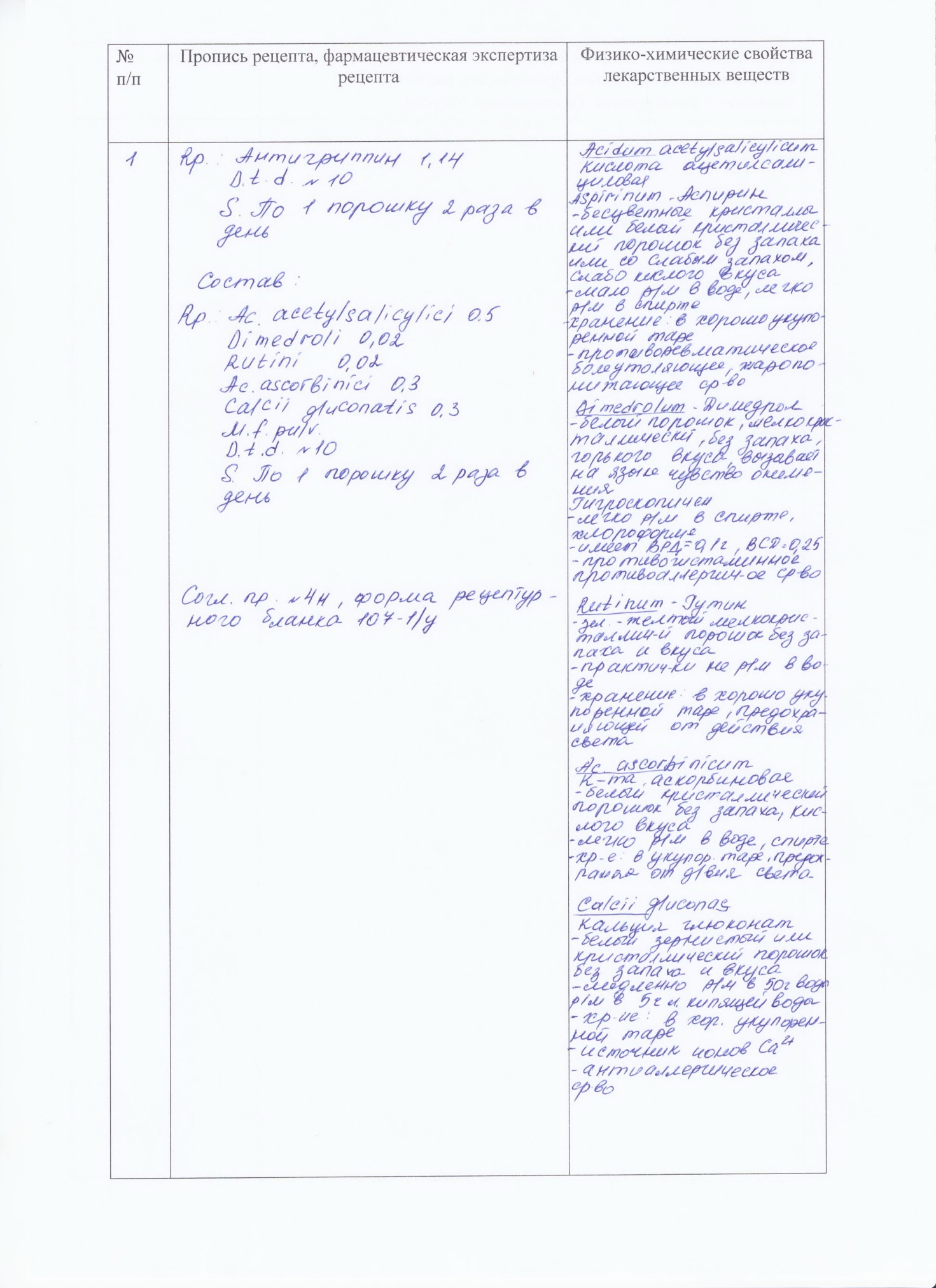 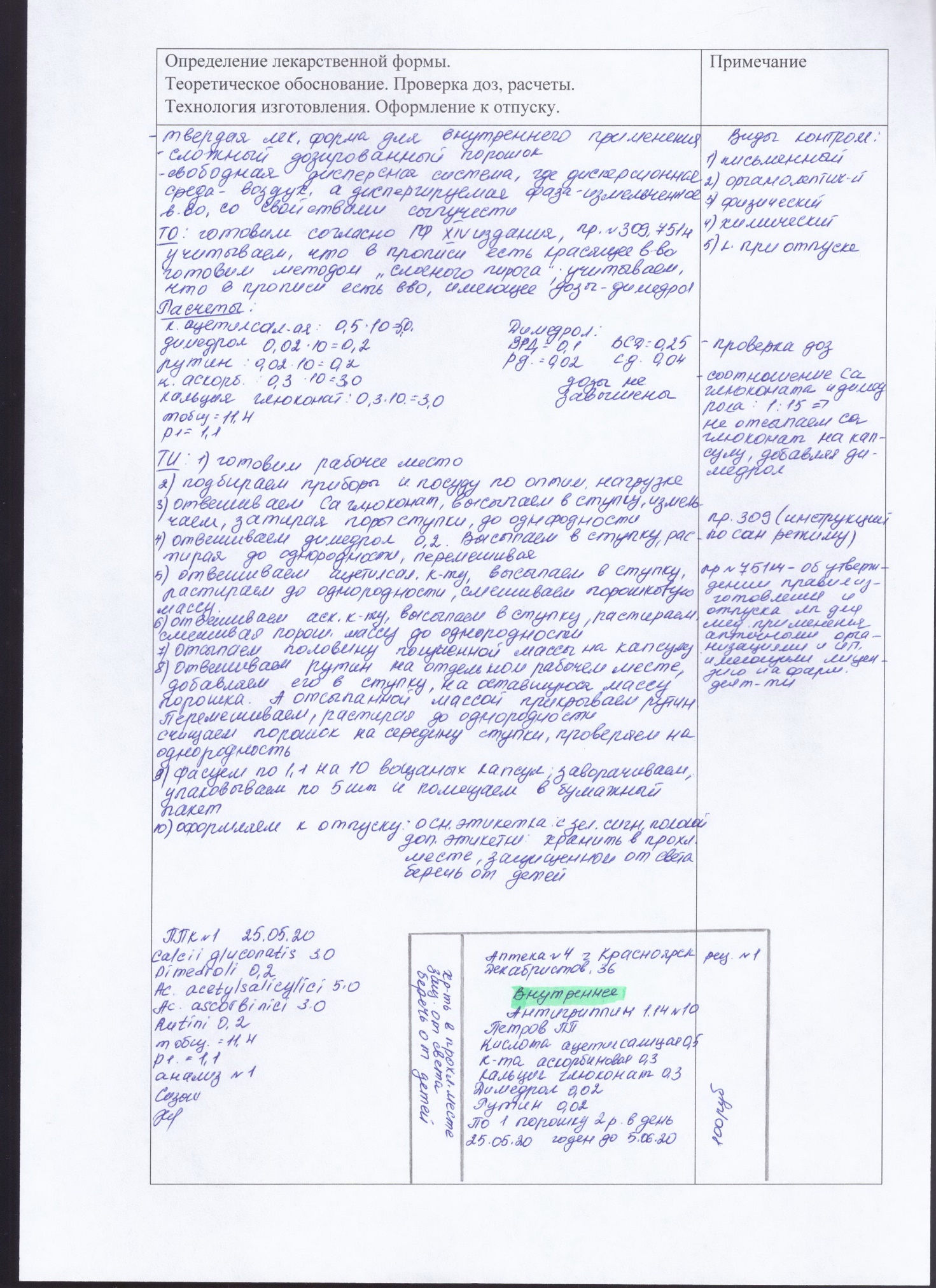 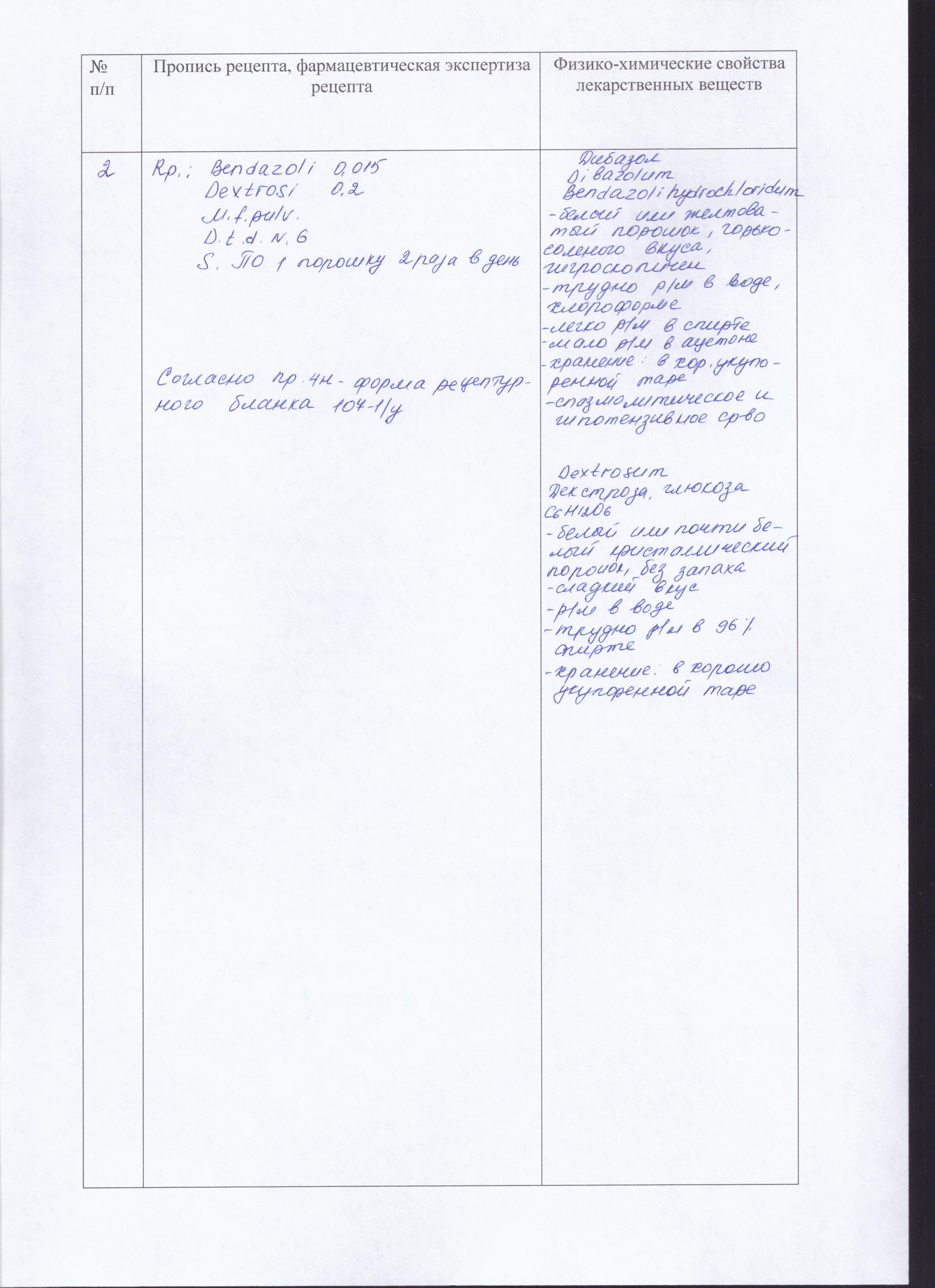 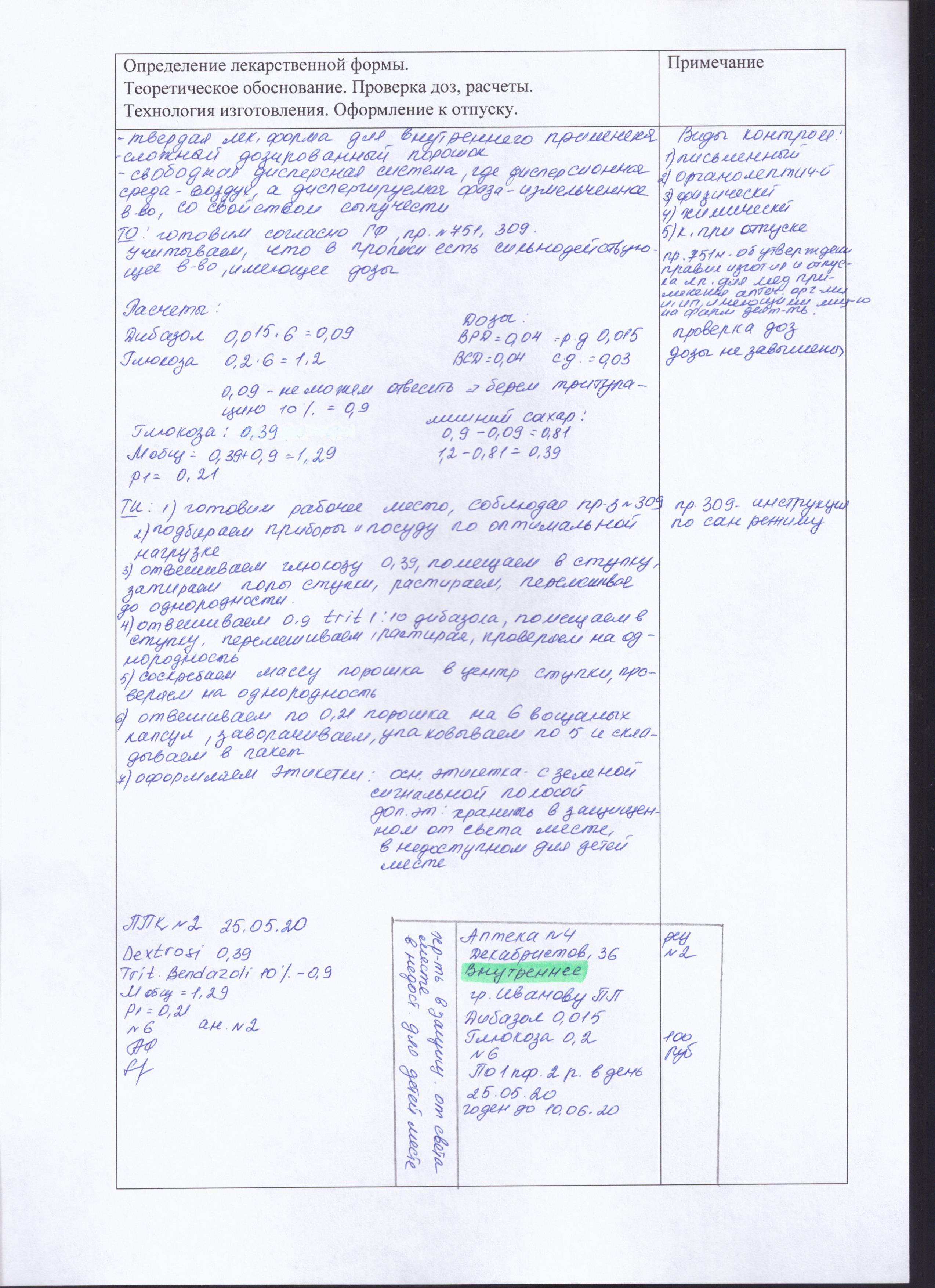 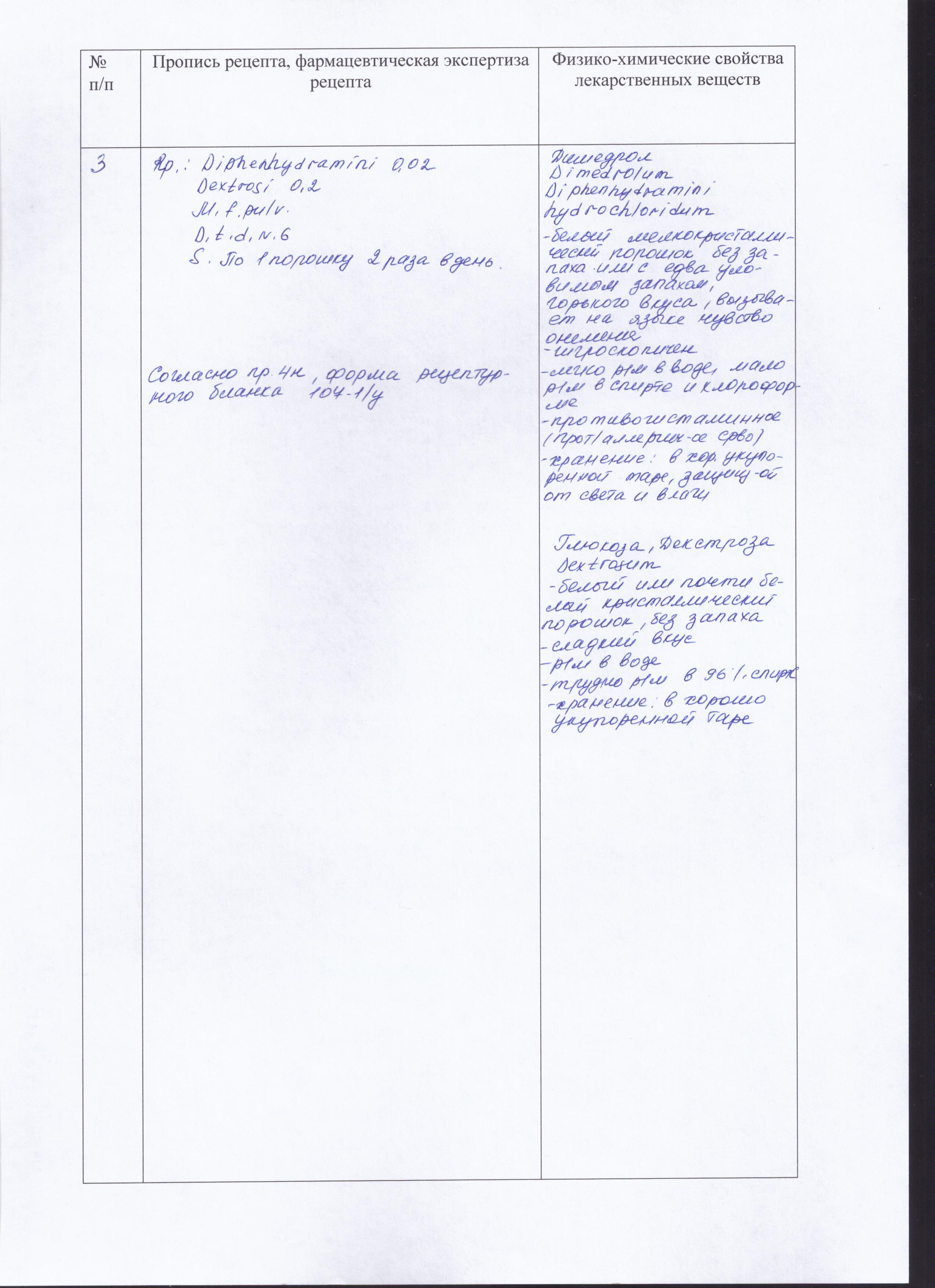 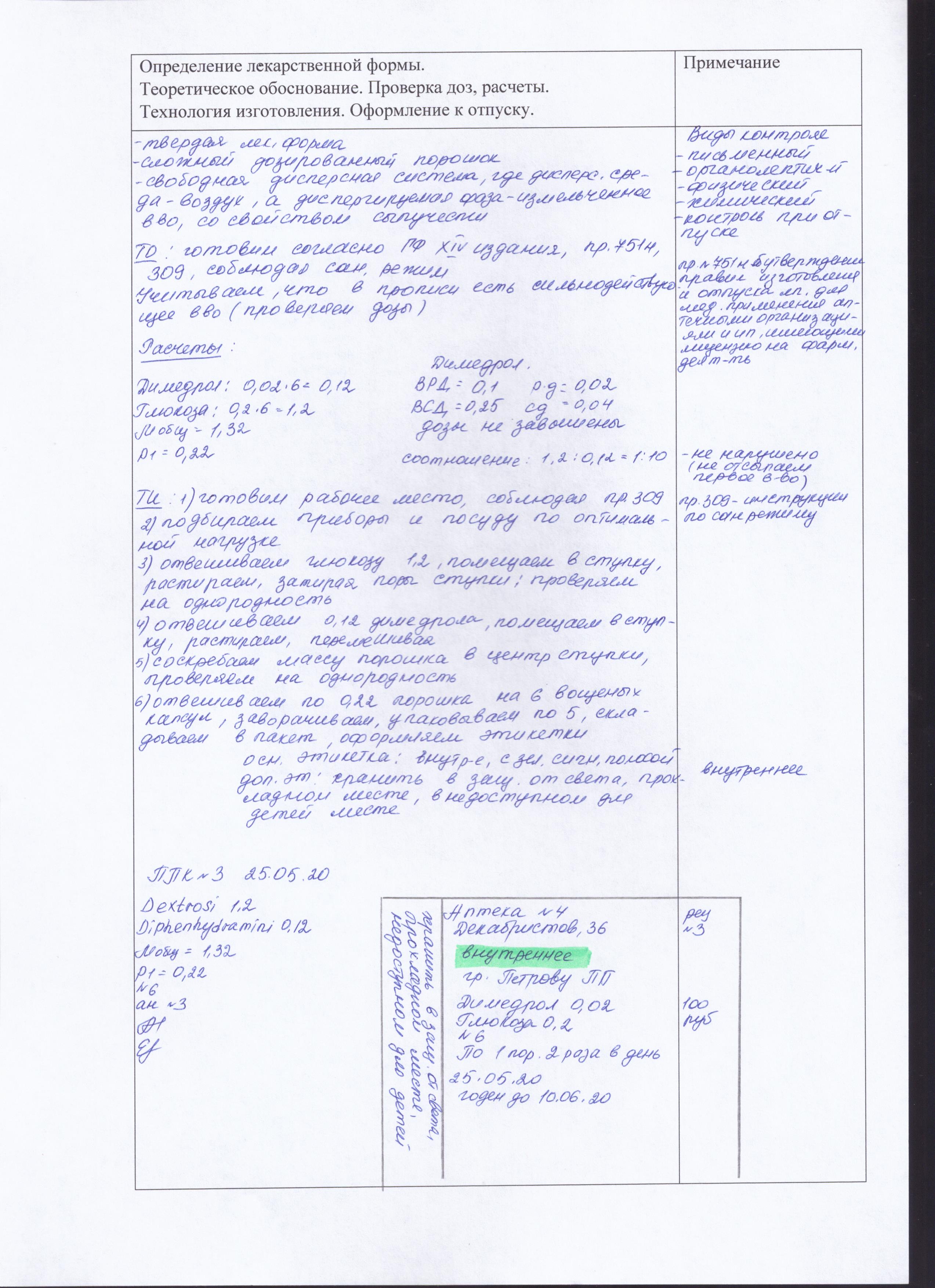 3. Изготовление мягких лекарственных форм. Оформление лекарственных форм к отпуску (6 часов).Изготовить мягкие лекарственные формы – мази  и твердые, плавящиеся при температуре тела – суппозитории, вводить в мазевые и суппозиторные основы лекарственные вещества разных физико-химических свойств, согласно прописям, изготавливаемым в аптеке и оформить к отпуску.  В дневнике оформить описание изготовления лекарственных форм по алгоритму на основании ГФ РФ и действующей нормативной документации.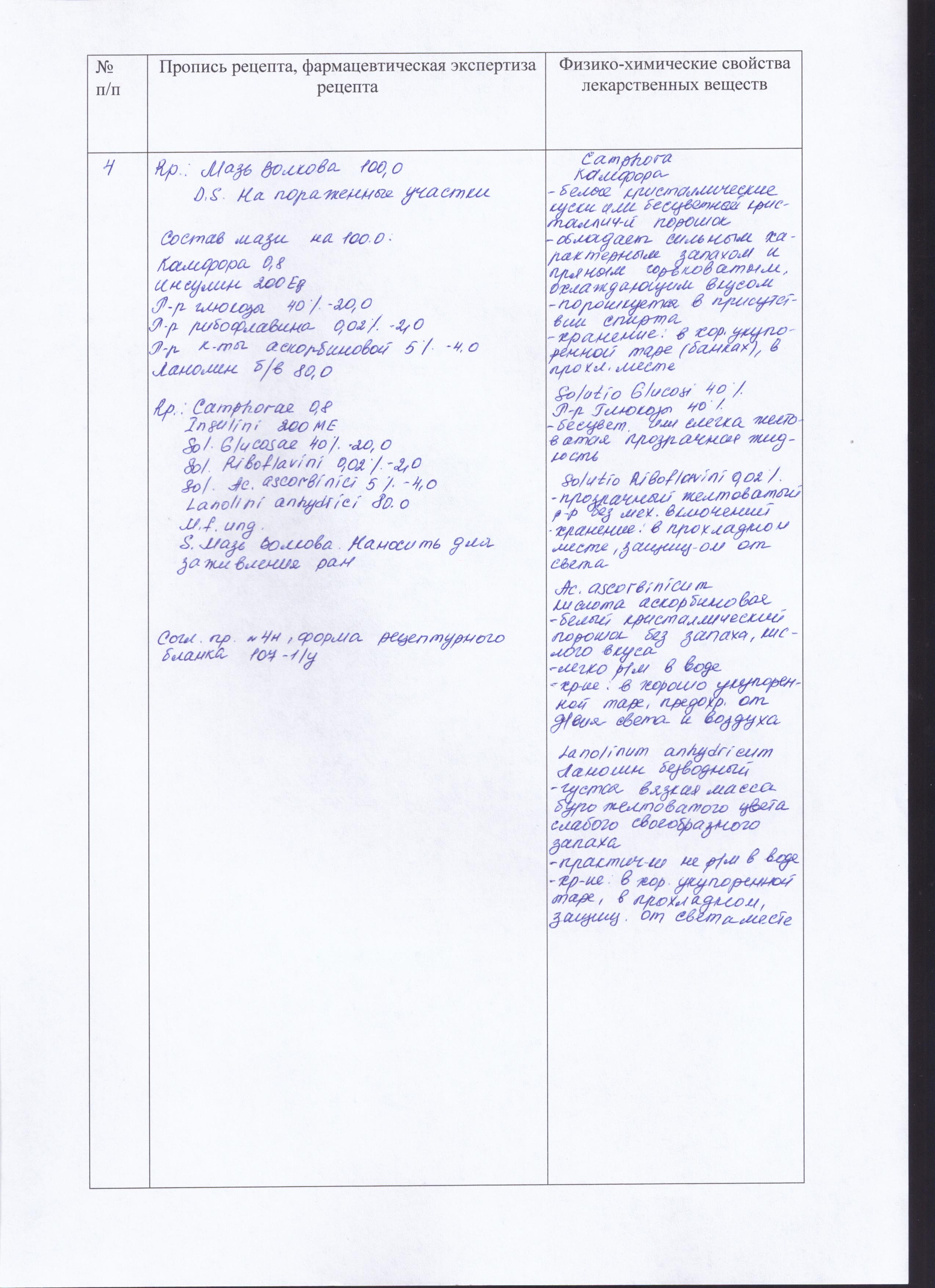 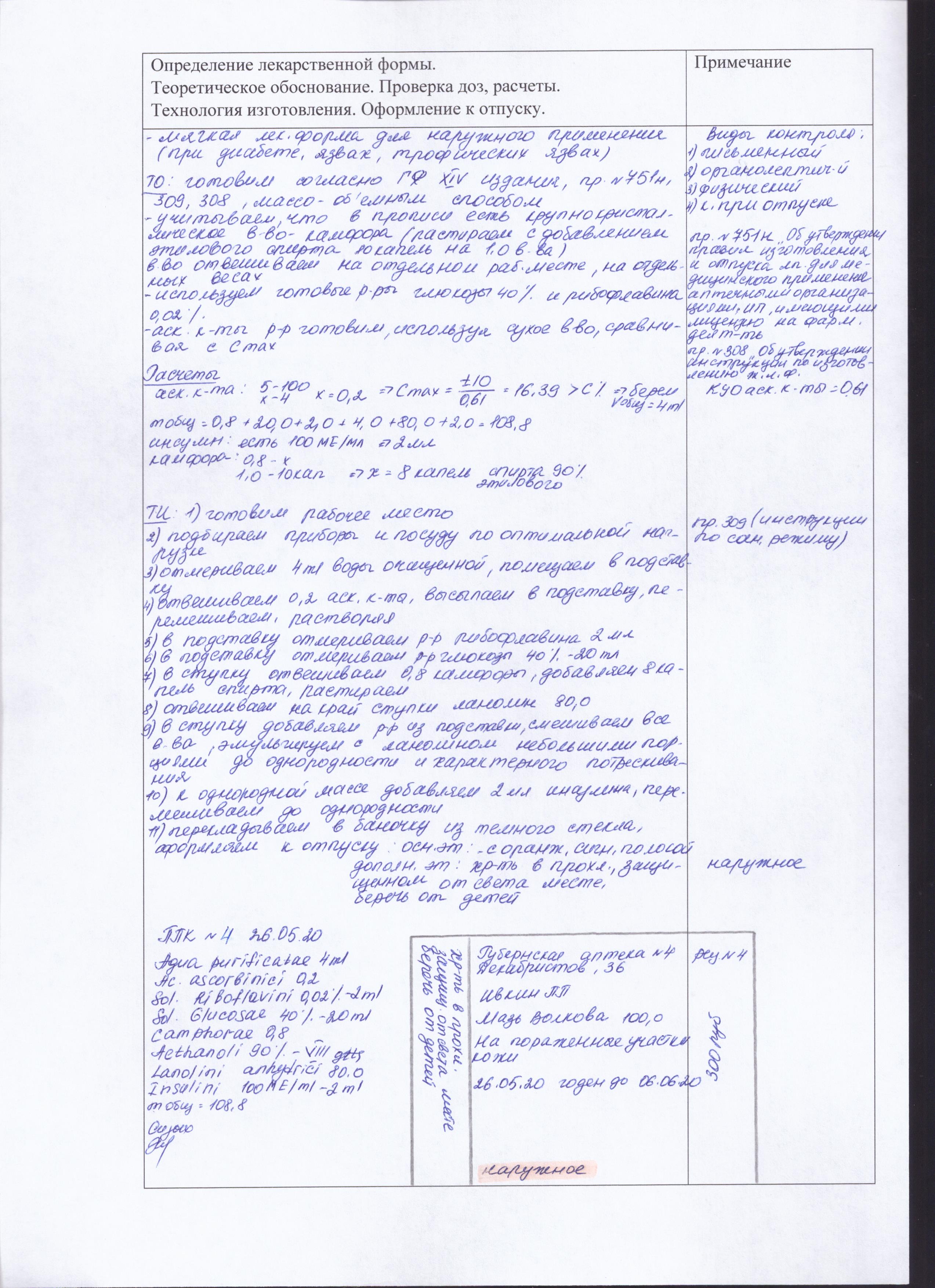 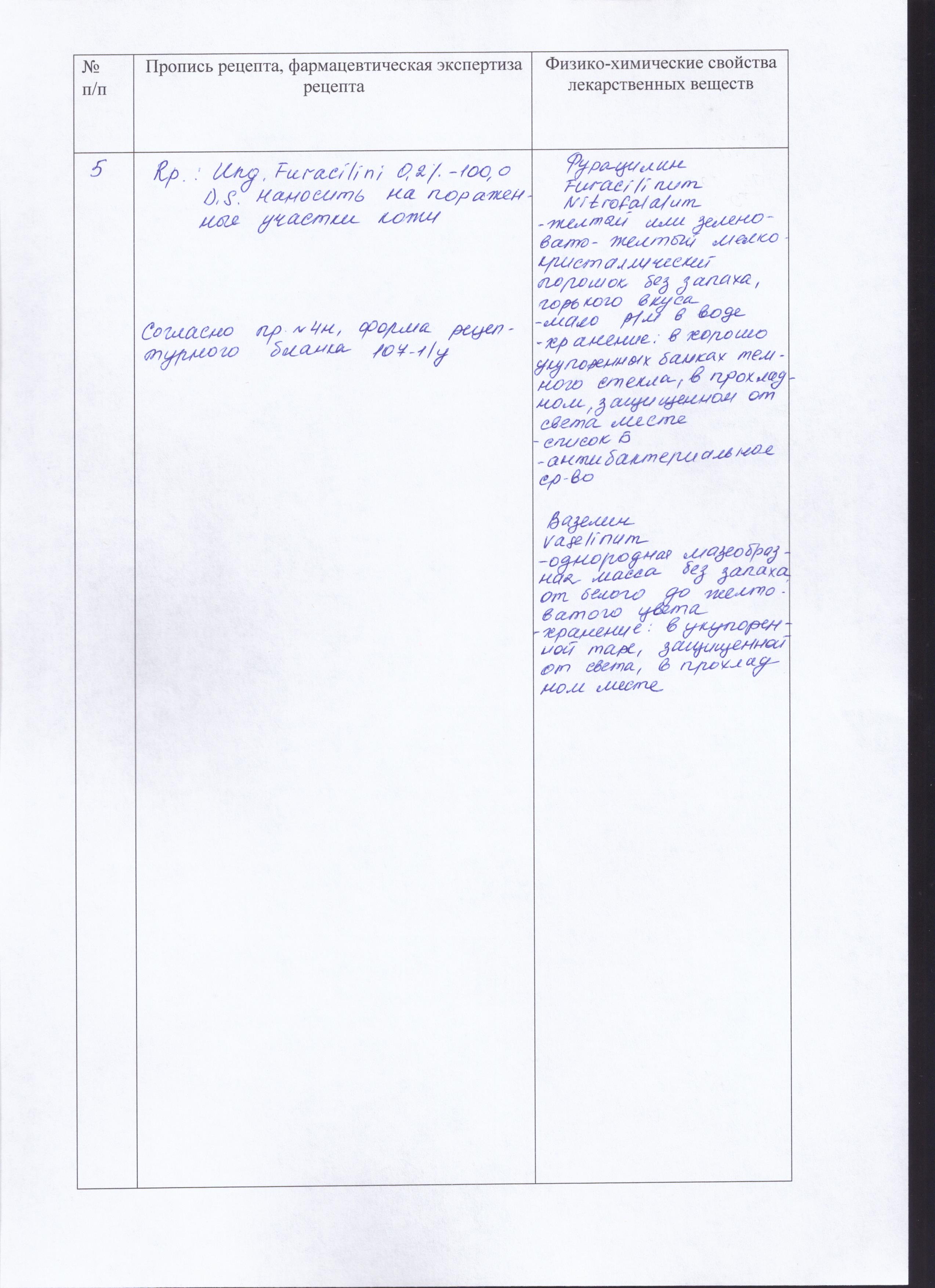 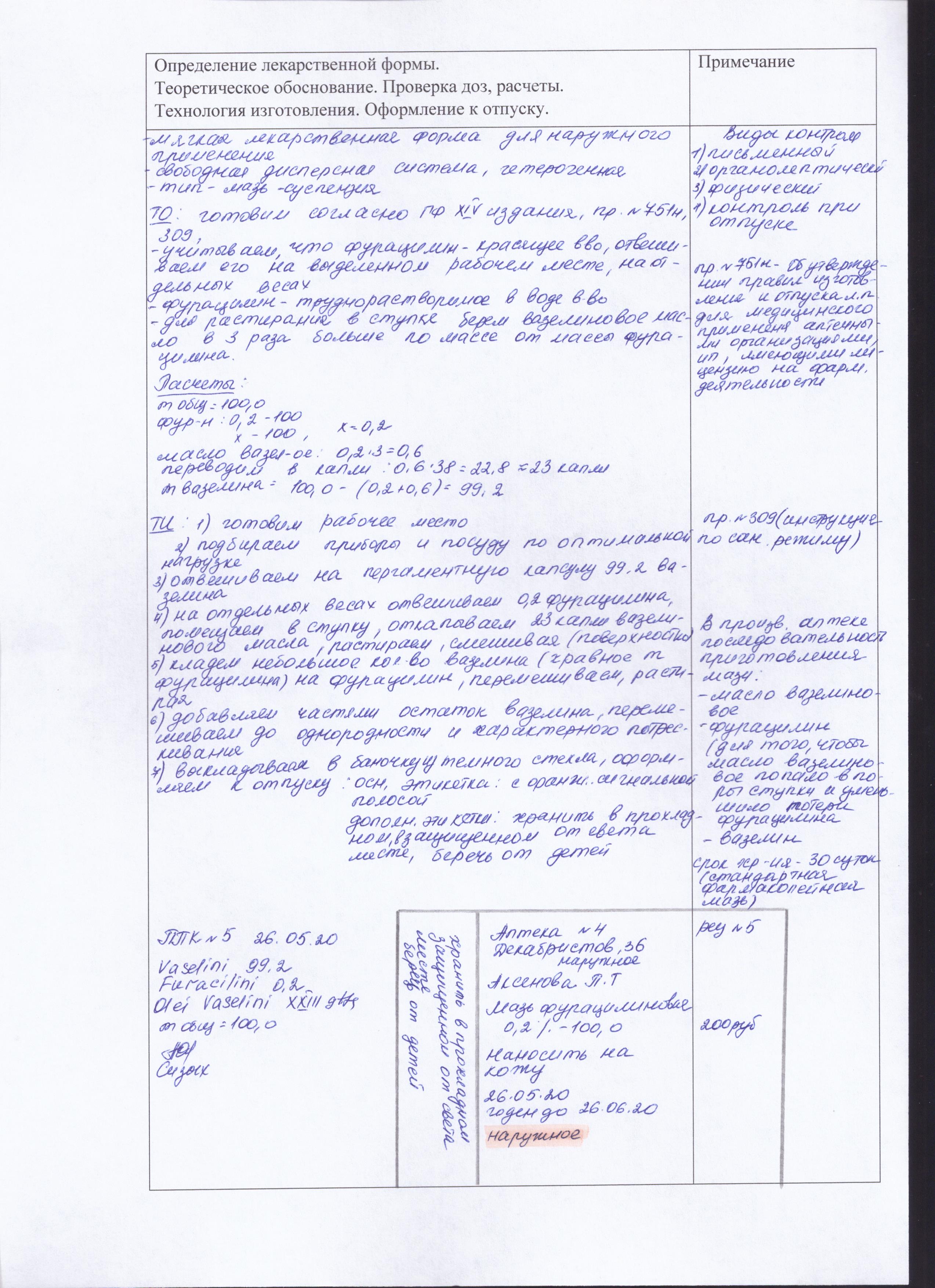 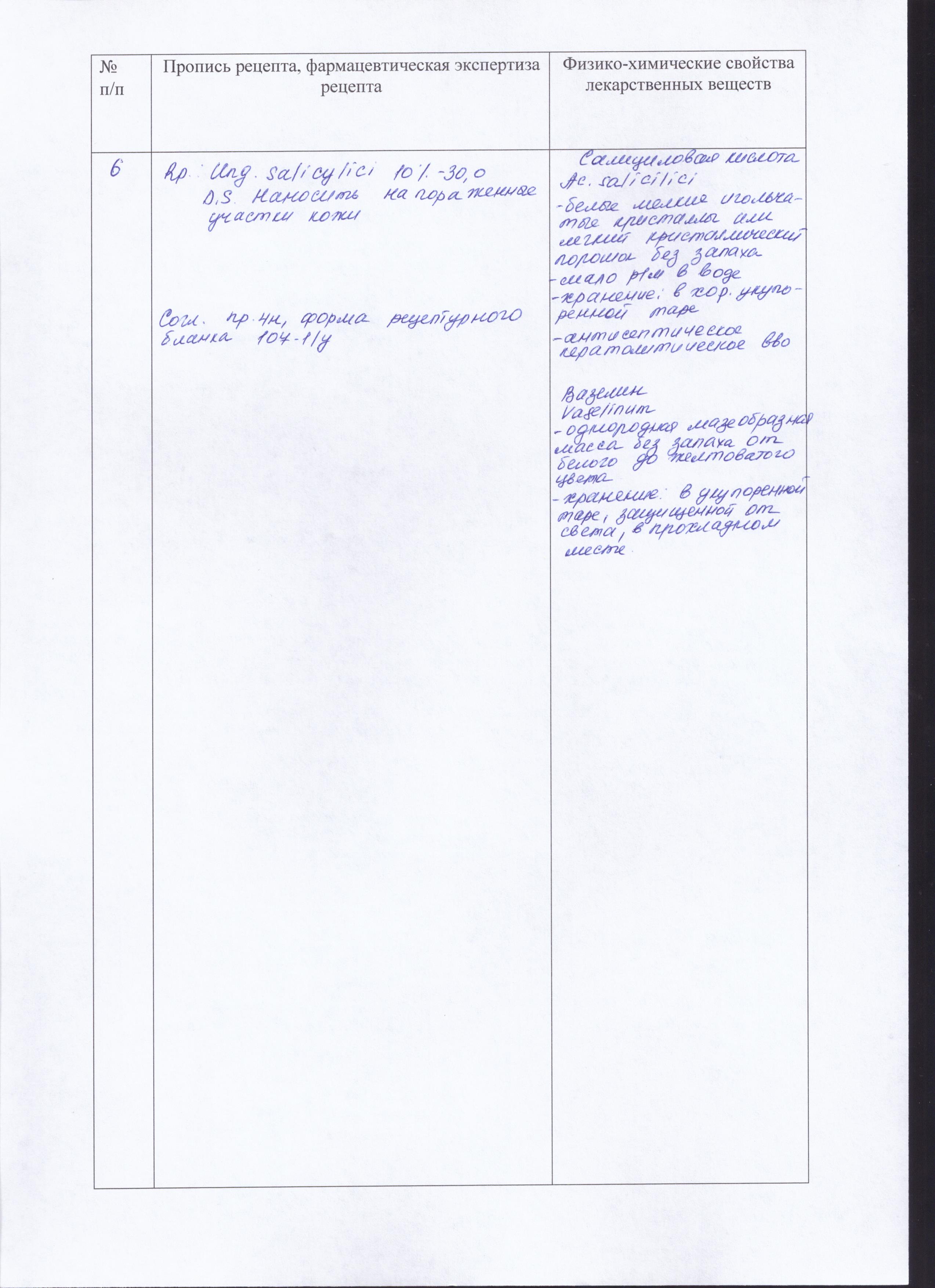 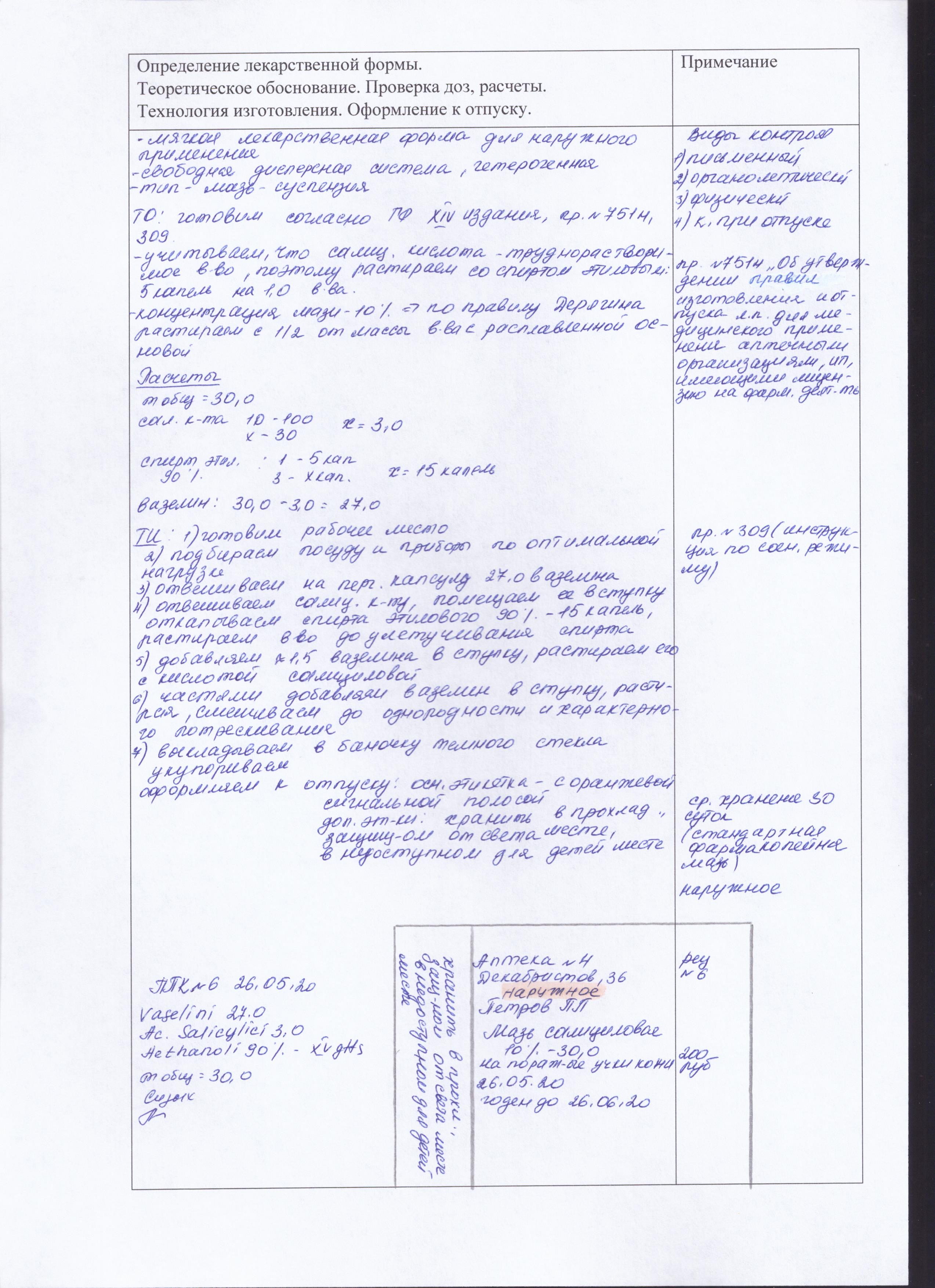 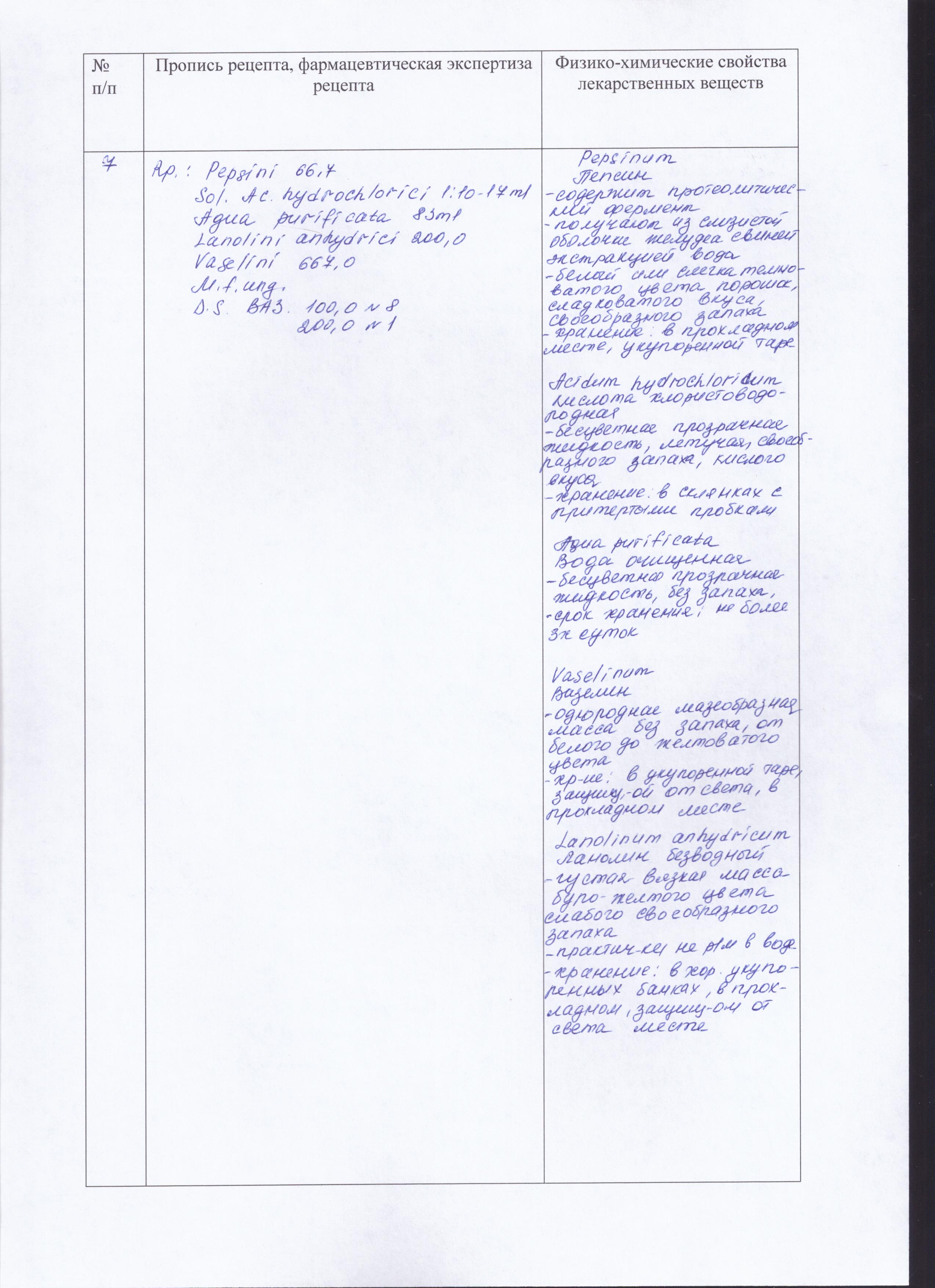 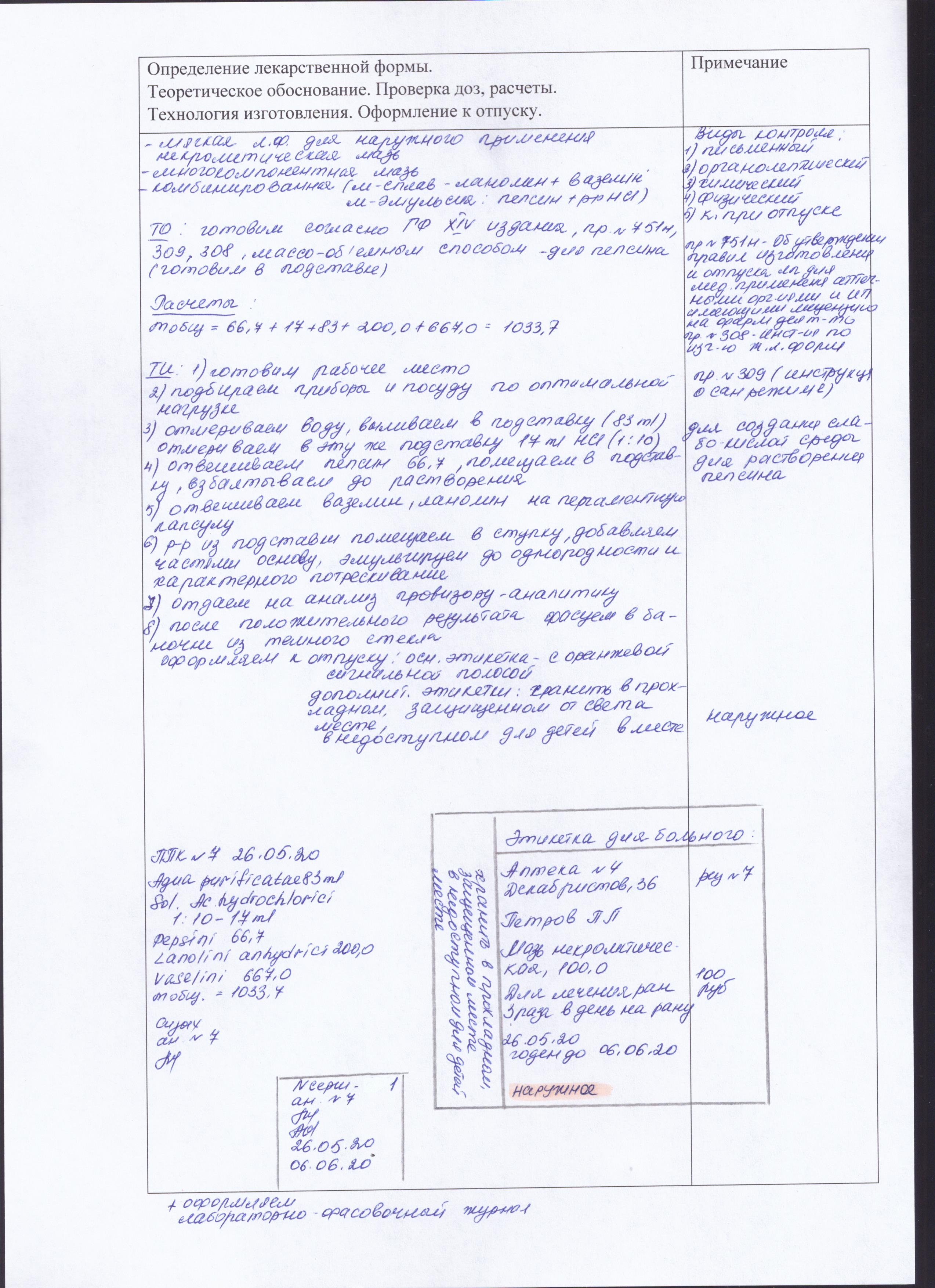 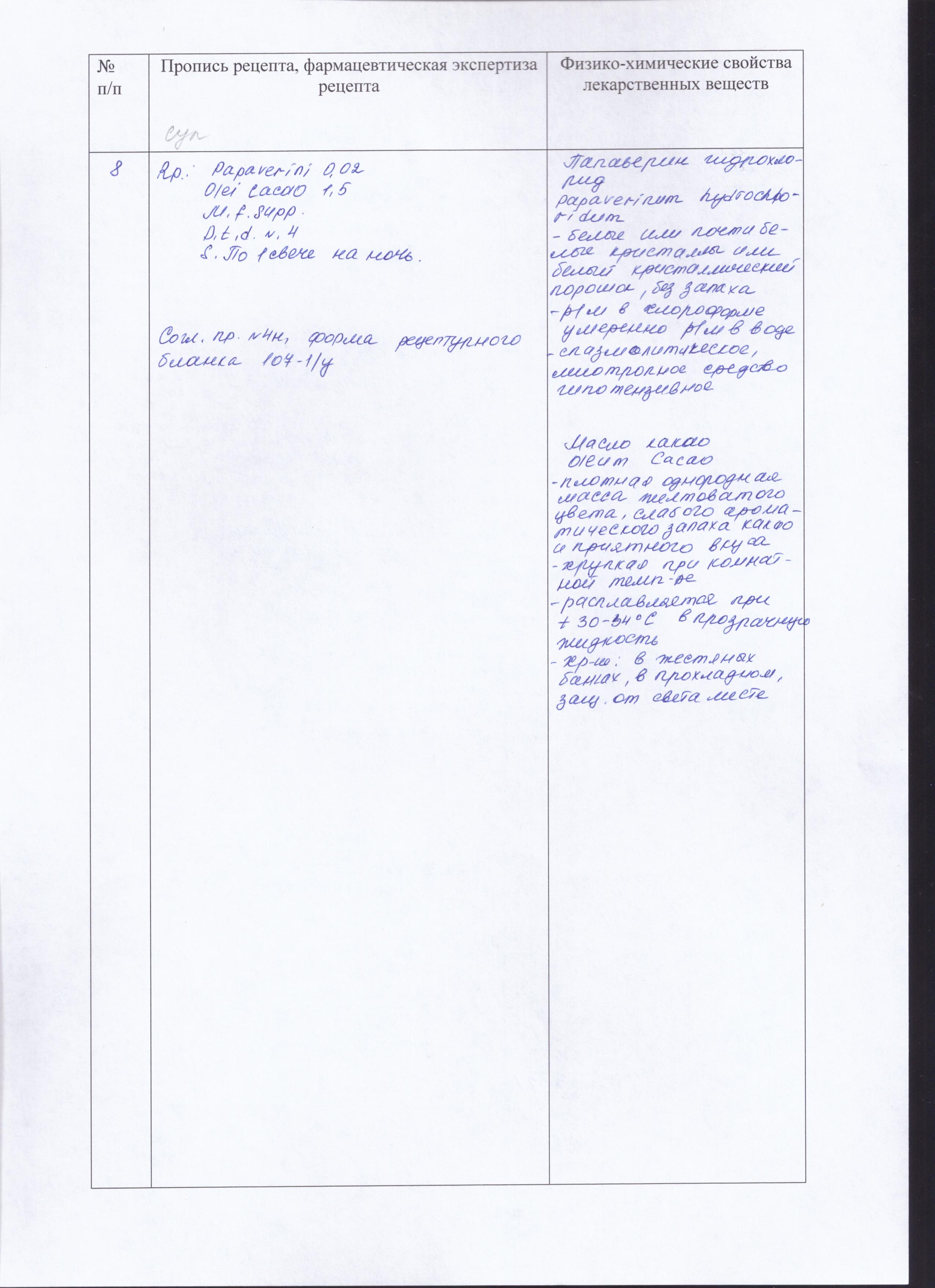 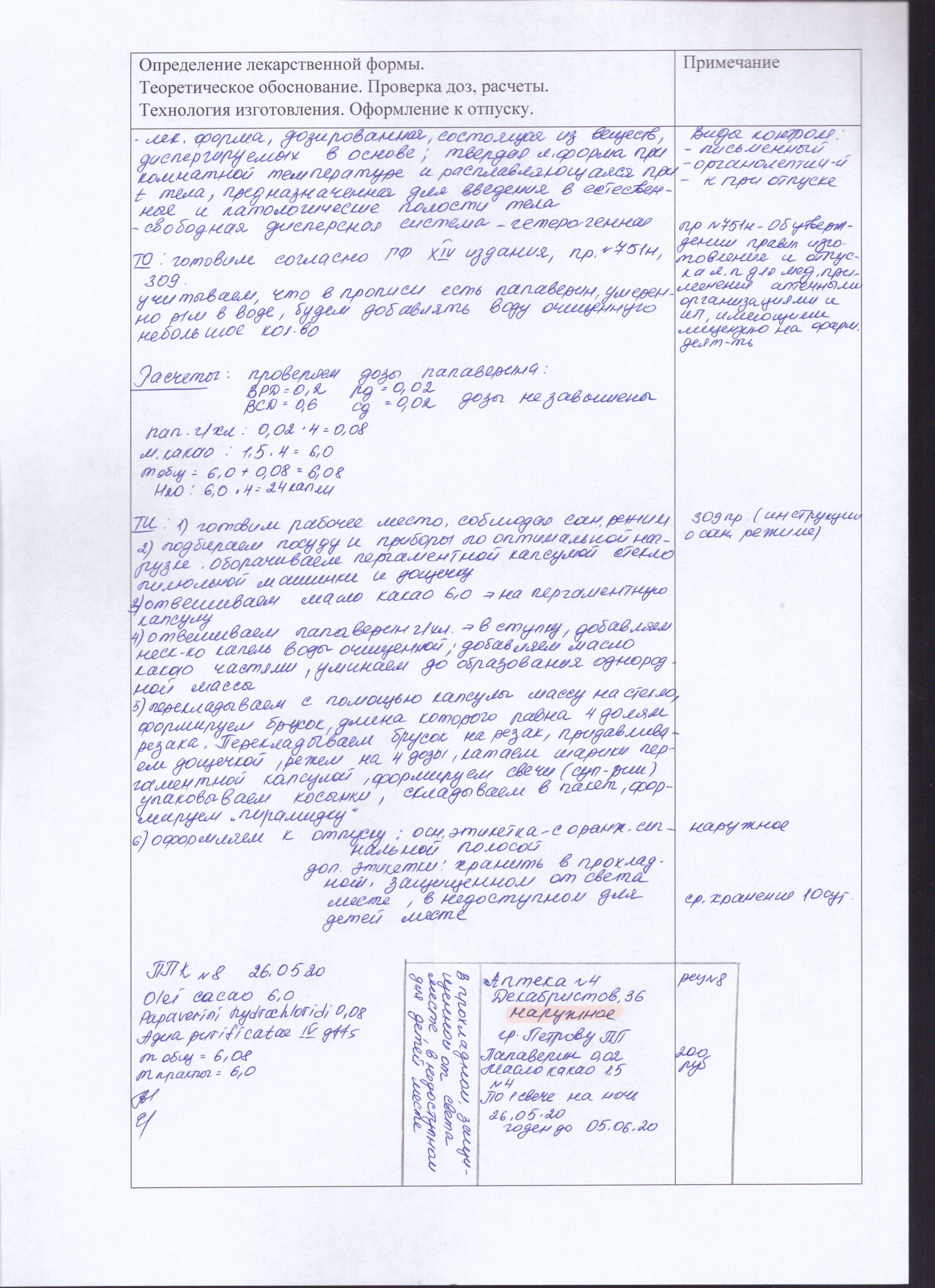 4. Изготовление концентрированных растворов, внутриаптечных заготовок, их оформление (6 часов).	Произвести лабораторные работы по изготовлению концентрированных растворов, используемых для изготовления жидких лекарственных форм, оформить штанглас, занести в лабораторный журнал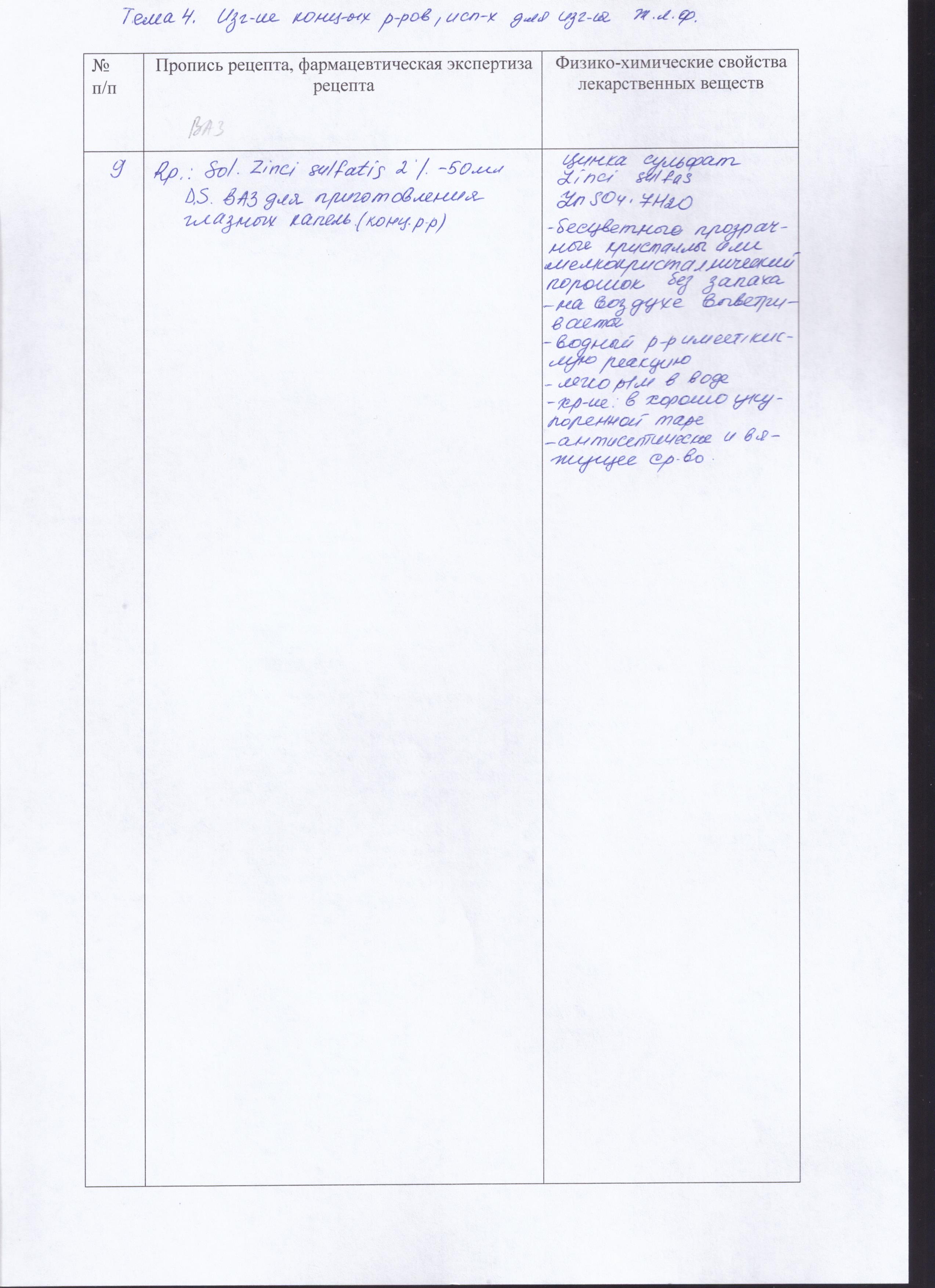 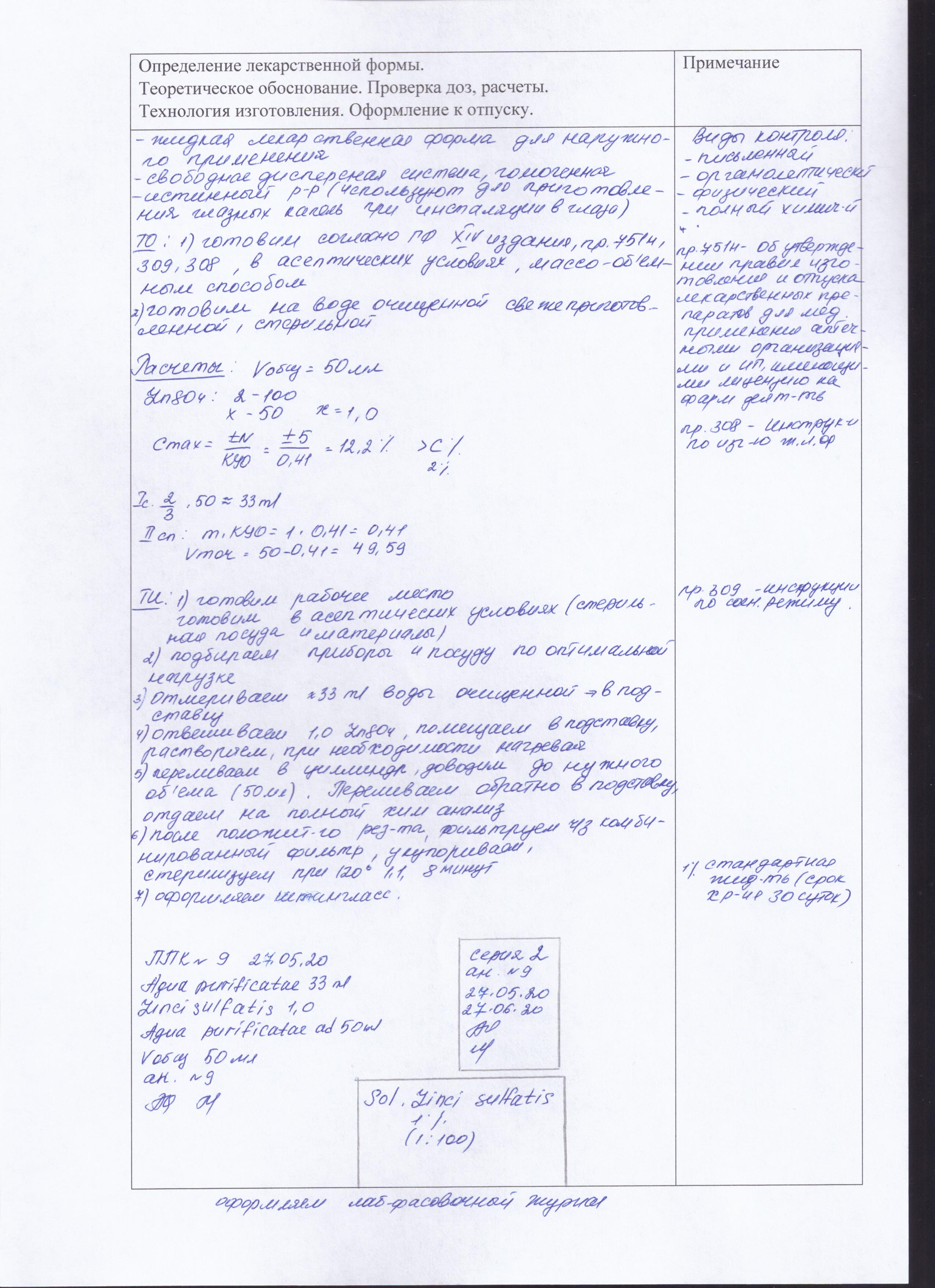 5. Изготовление жидких лекарственных форм оформление к отпуску (6 часов).Изготовить жидкие лекарственные формы для внутреннего, наружного применения, как по индивидуальным прописям, так и по требованию медицинской организации. Произвести изготовление однокомпонентных и много компонентных растворов, как из сухих веществ, так и при использовании растворов – концентратов, используемых в аптеке, произвести разведение фармакопейных жидкостей, согласно прописям, изготавливаемым в аптеке, особые случаи изготовления растворов, неводные растворы, водные извлечения. Оформить жидкие лекарственные формы к отпуску. 	В дневнике оформить описание изготовления лекарственных форм по алгоритму на основании ГФ РФ и действующей нормативной документации.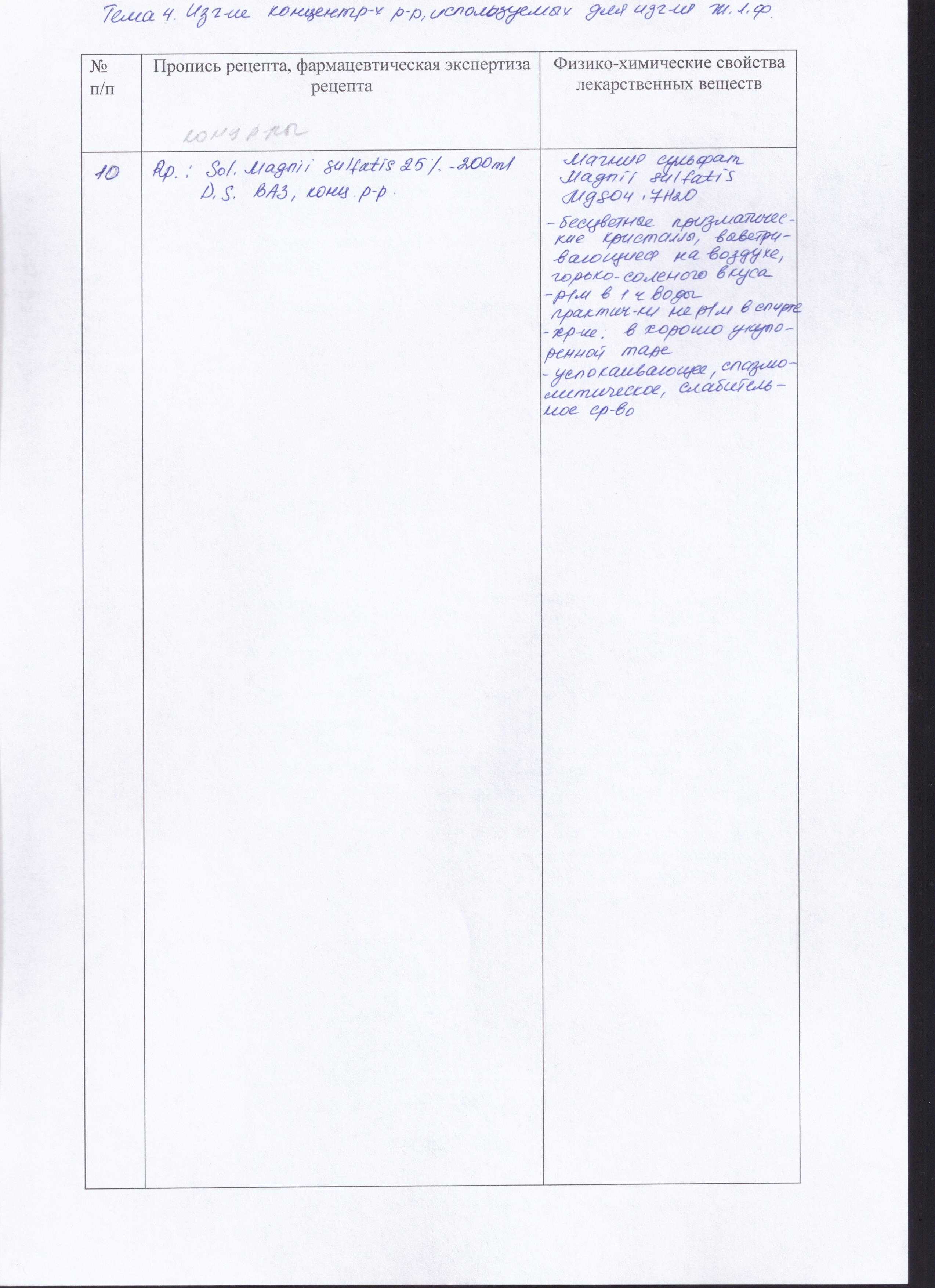 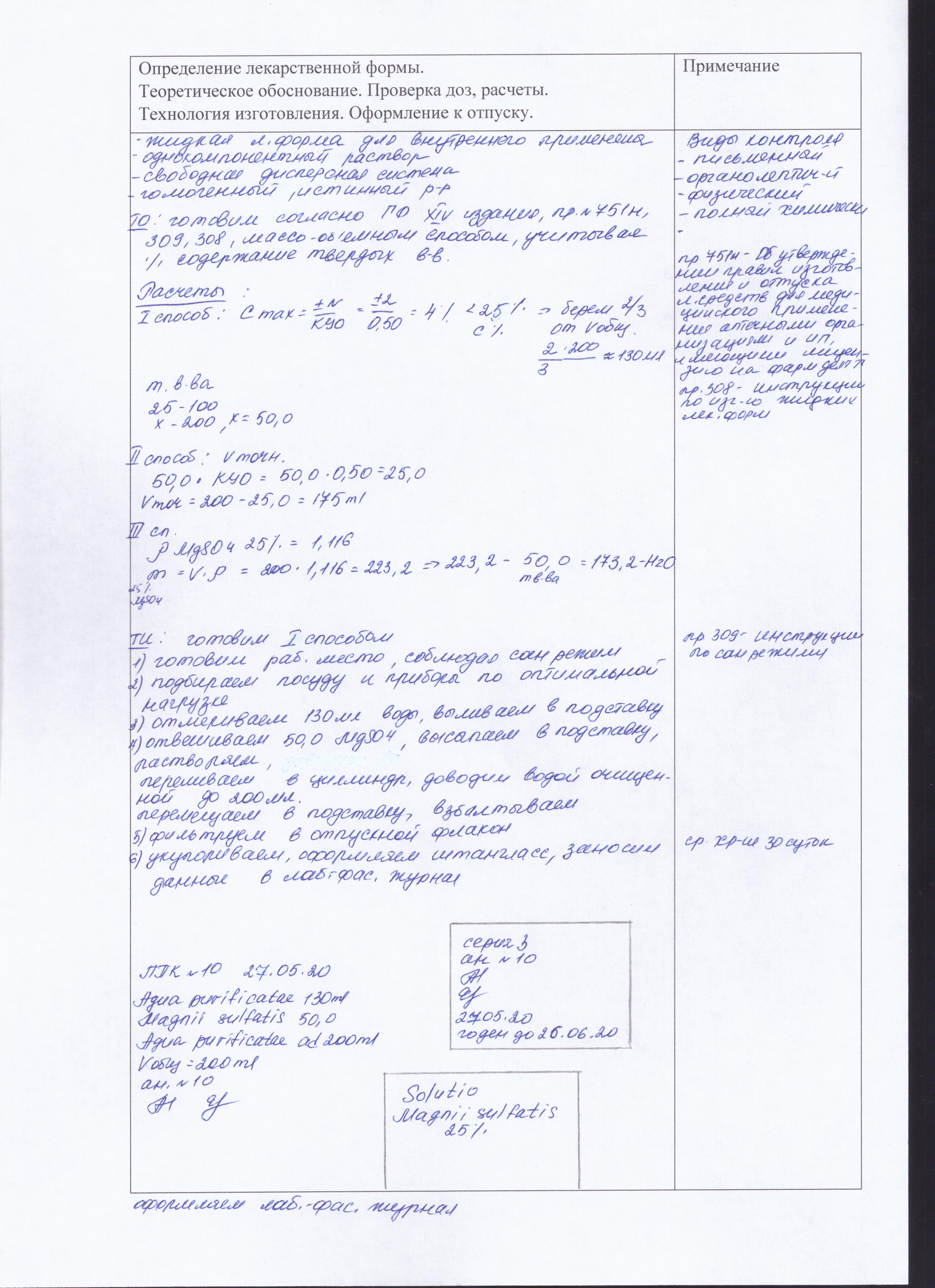 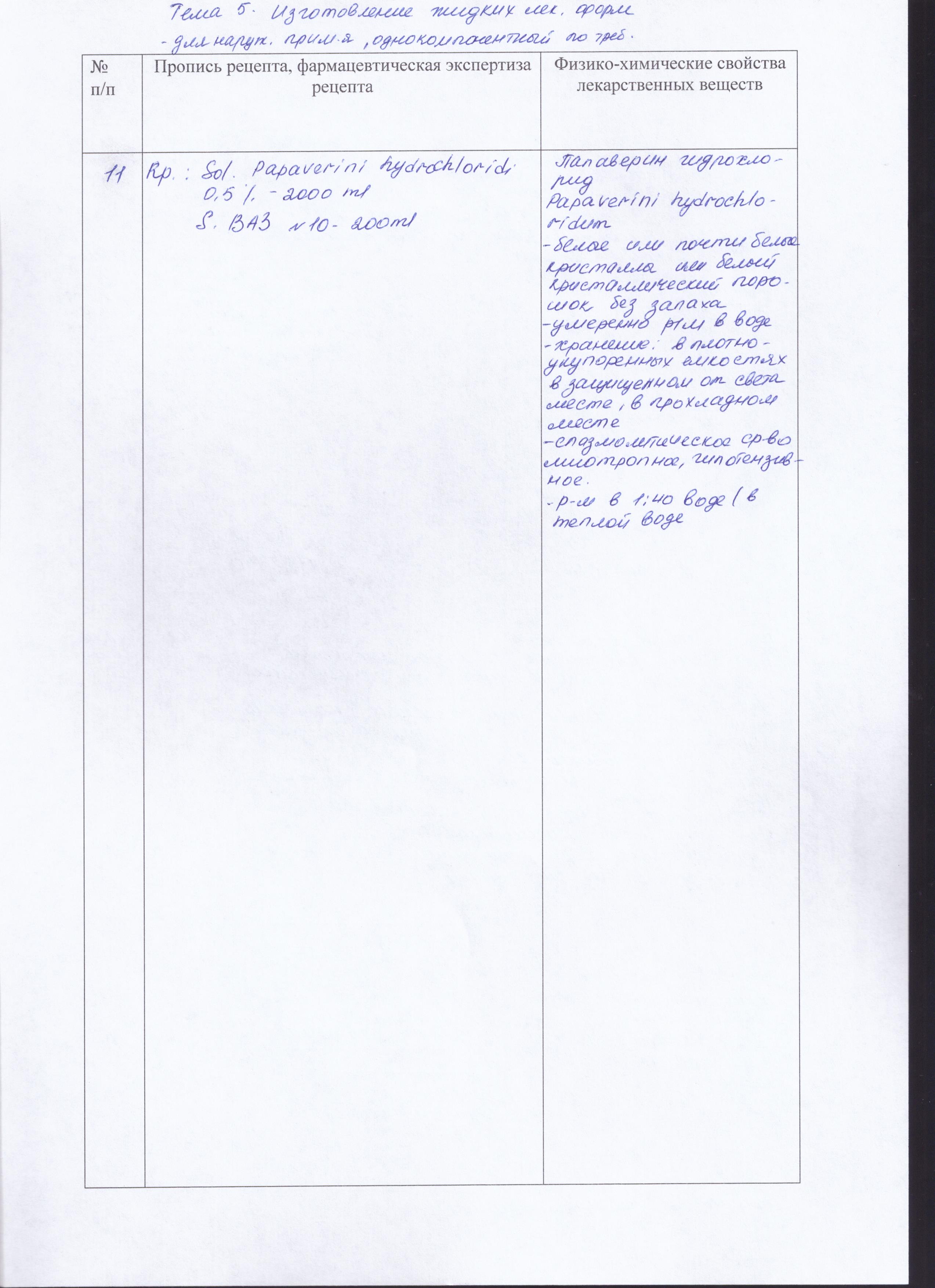 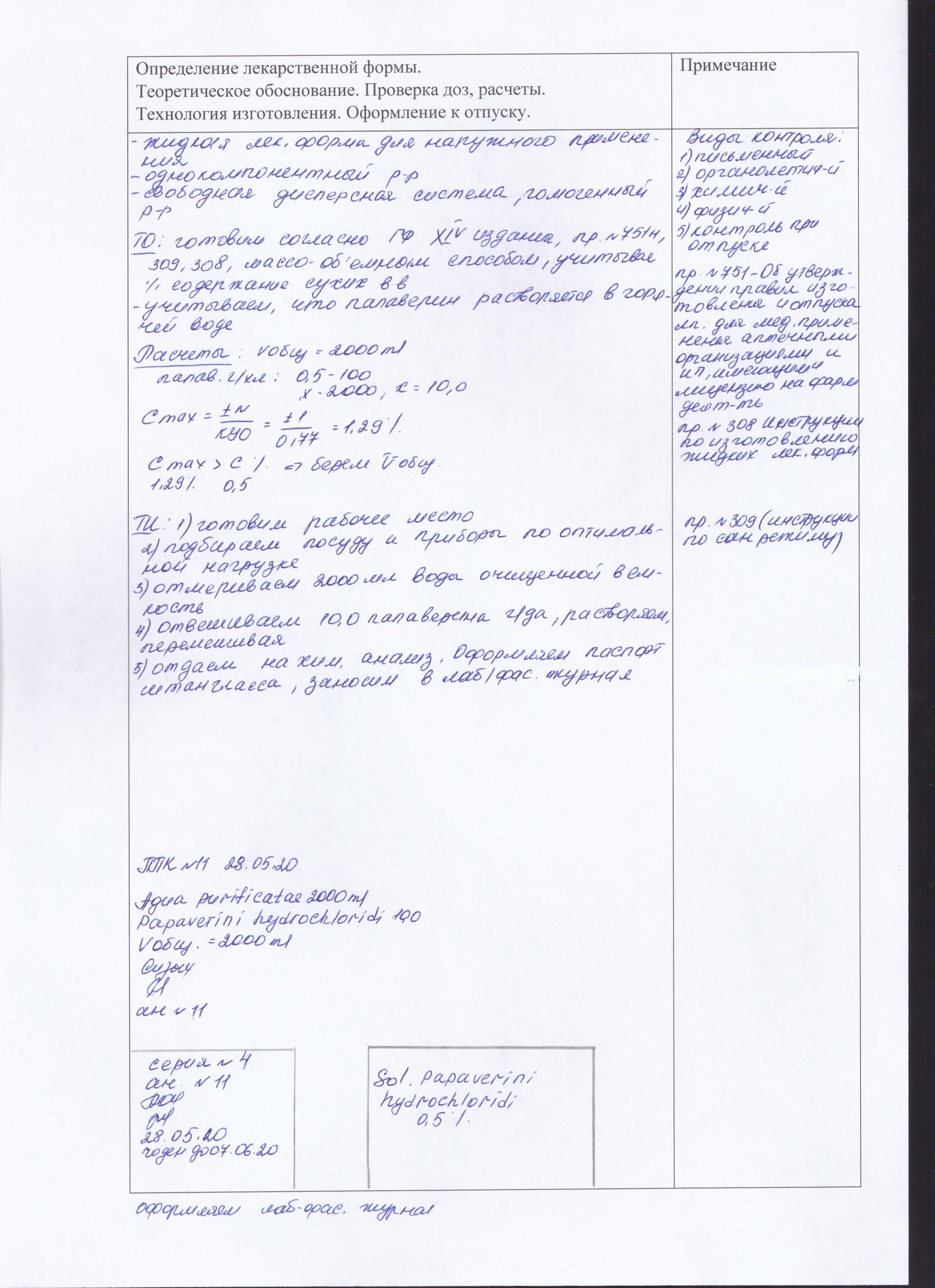 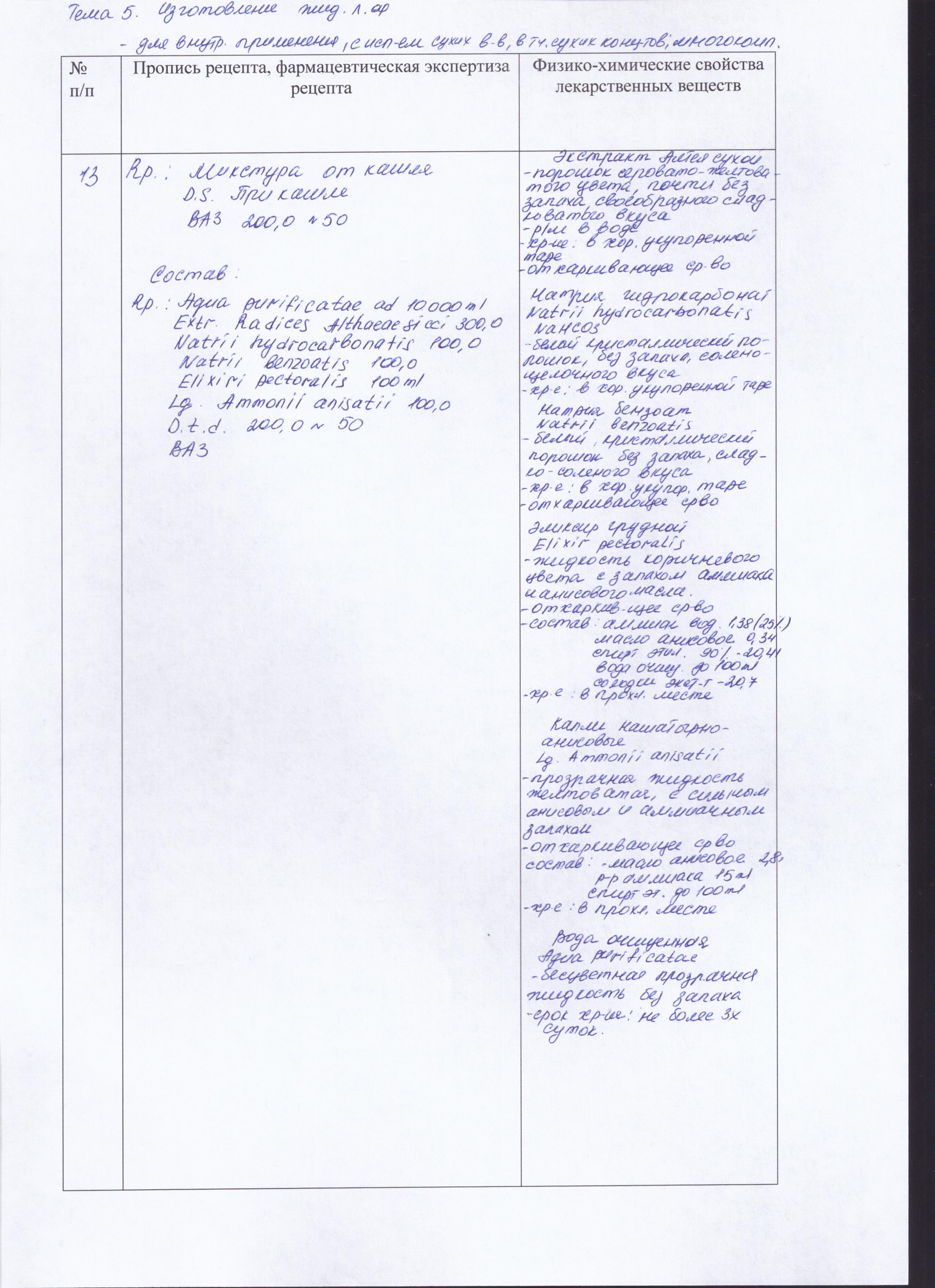 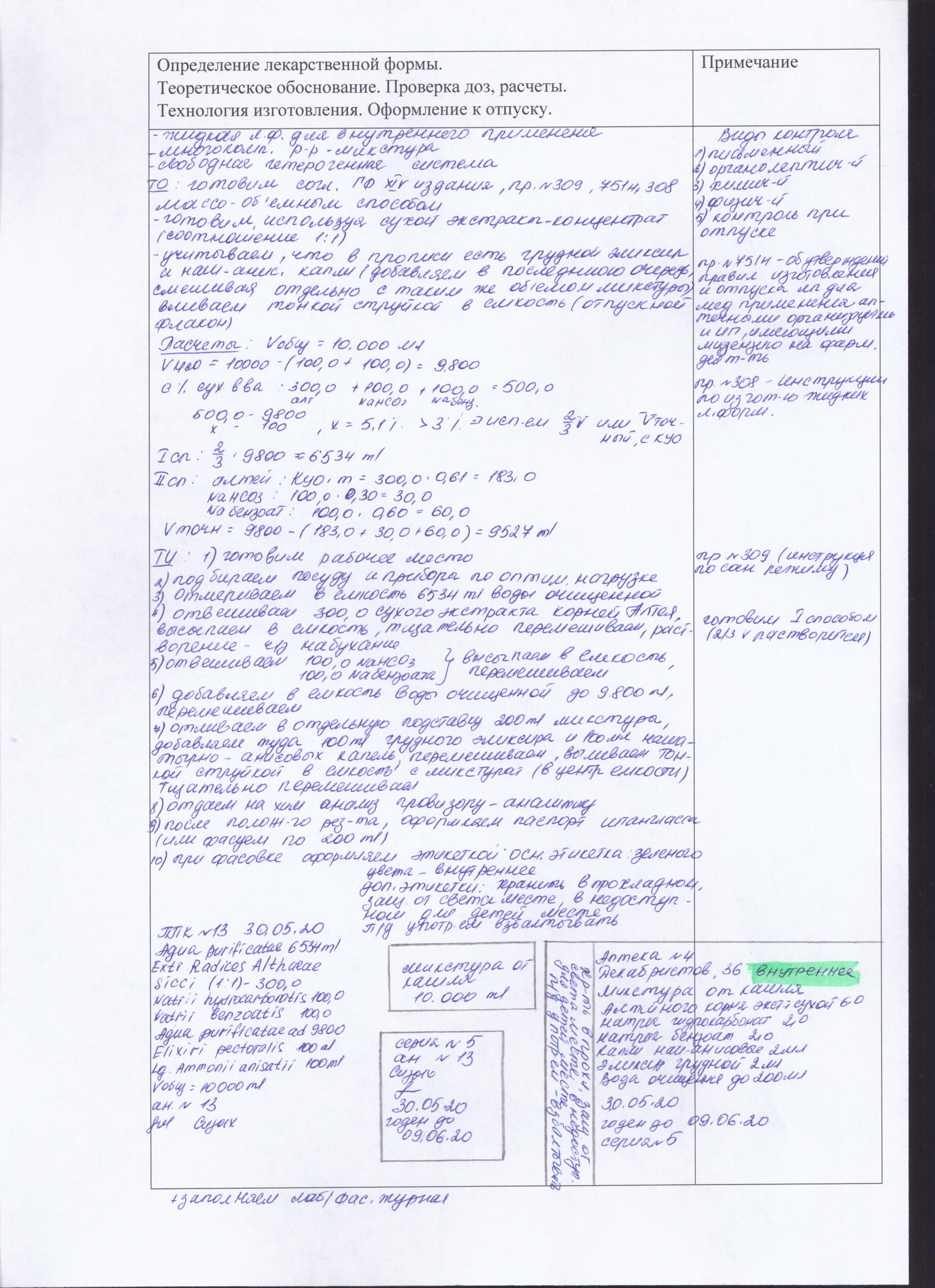 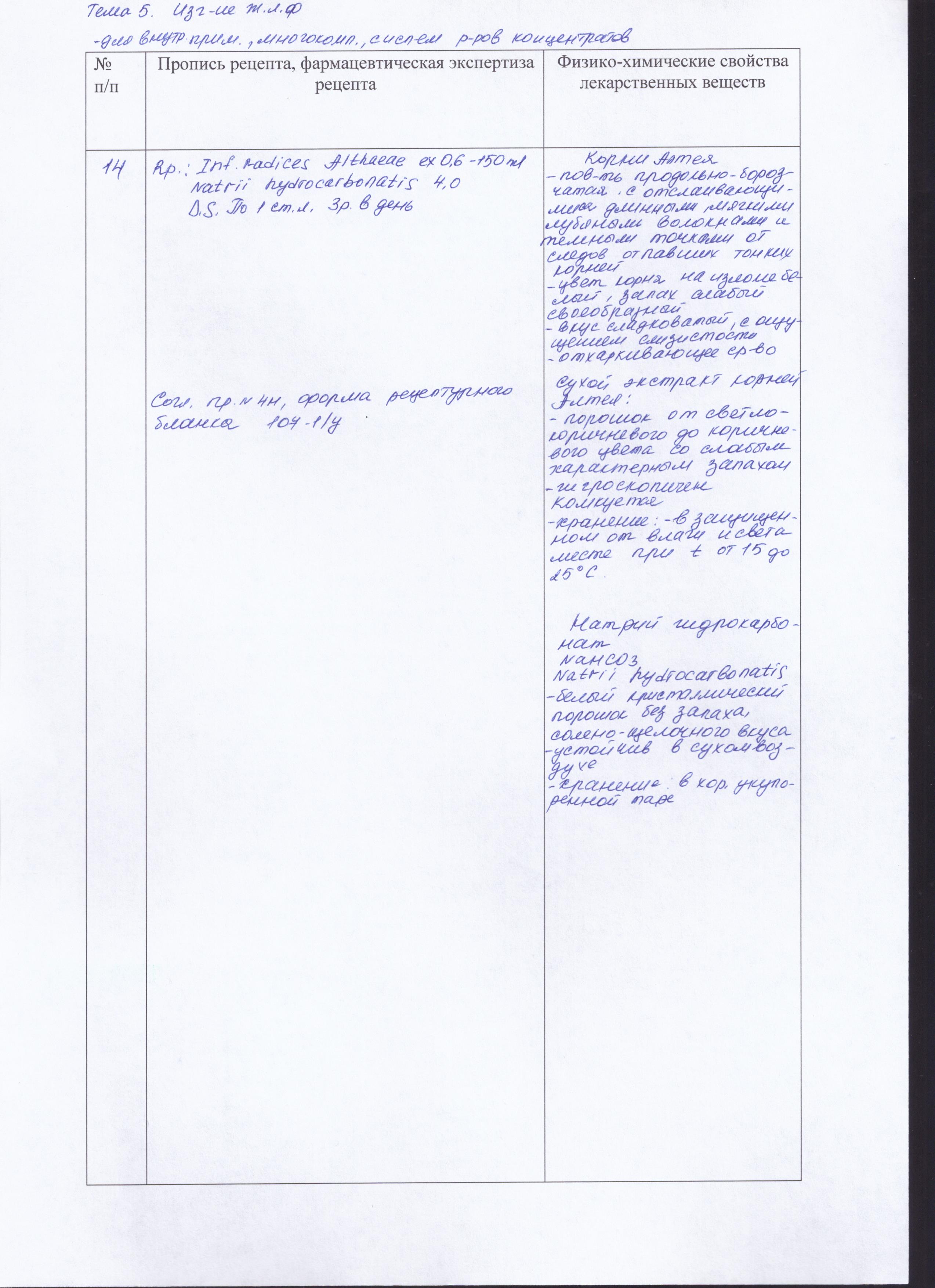 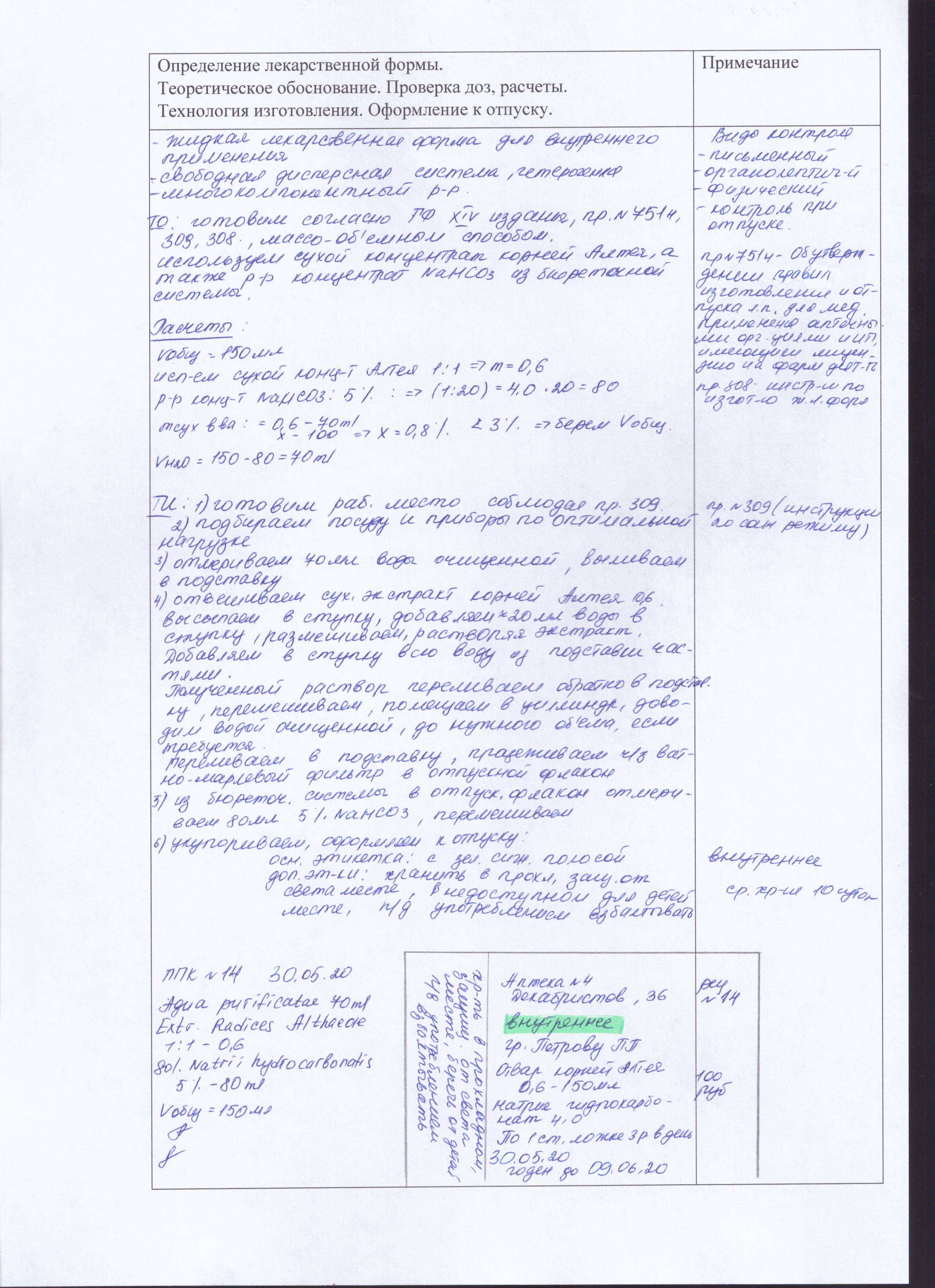 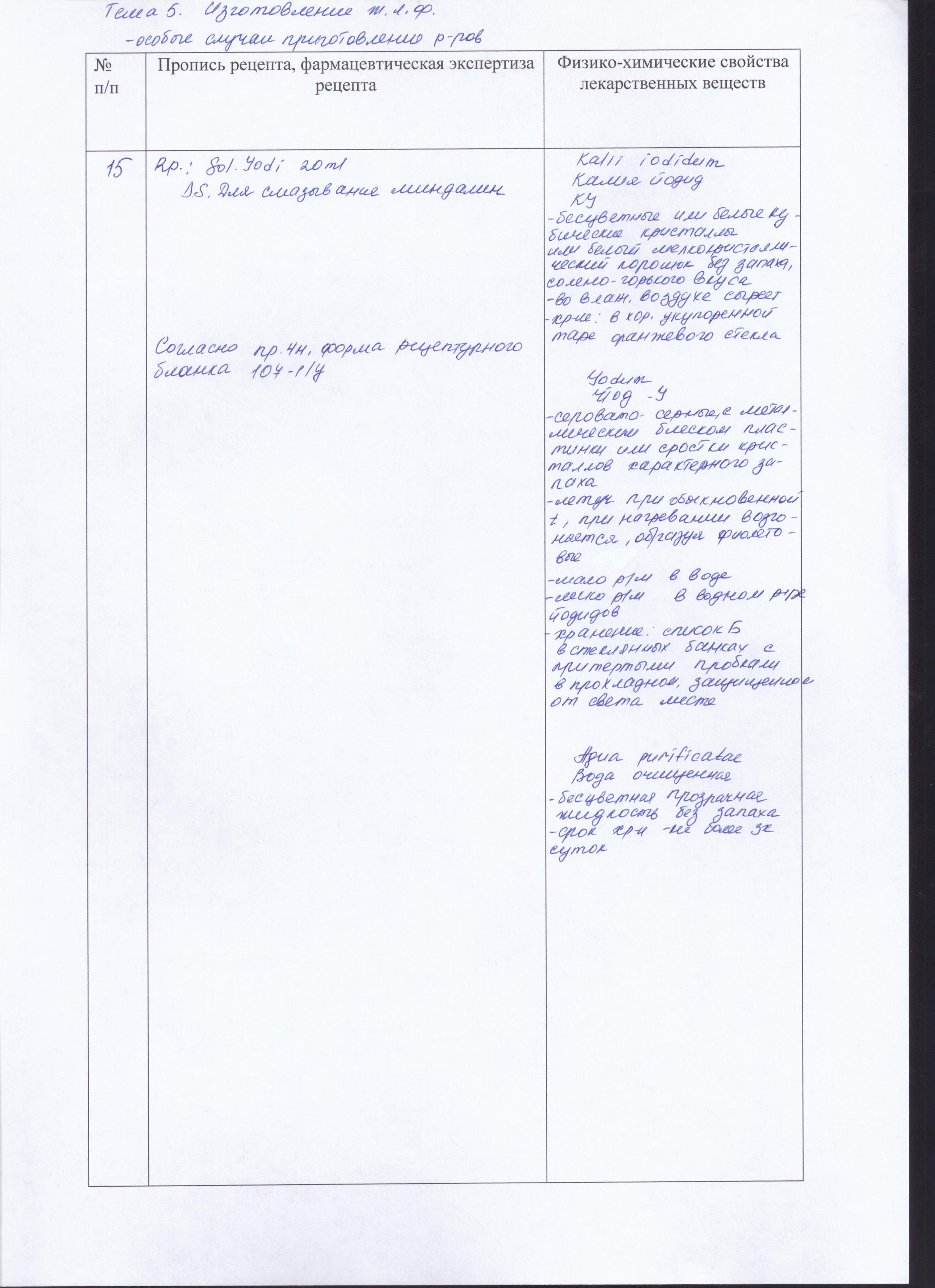 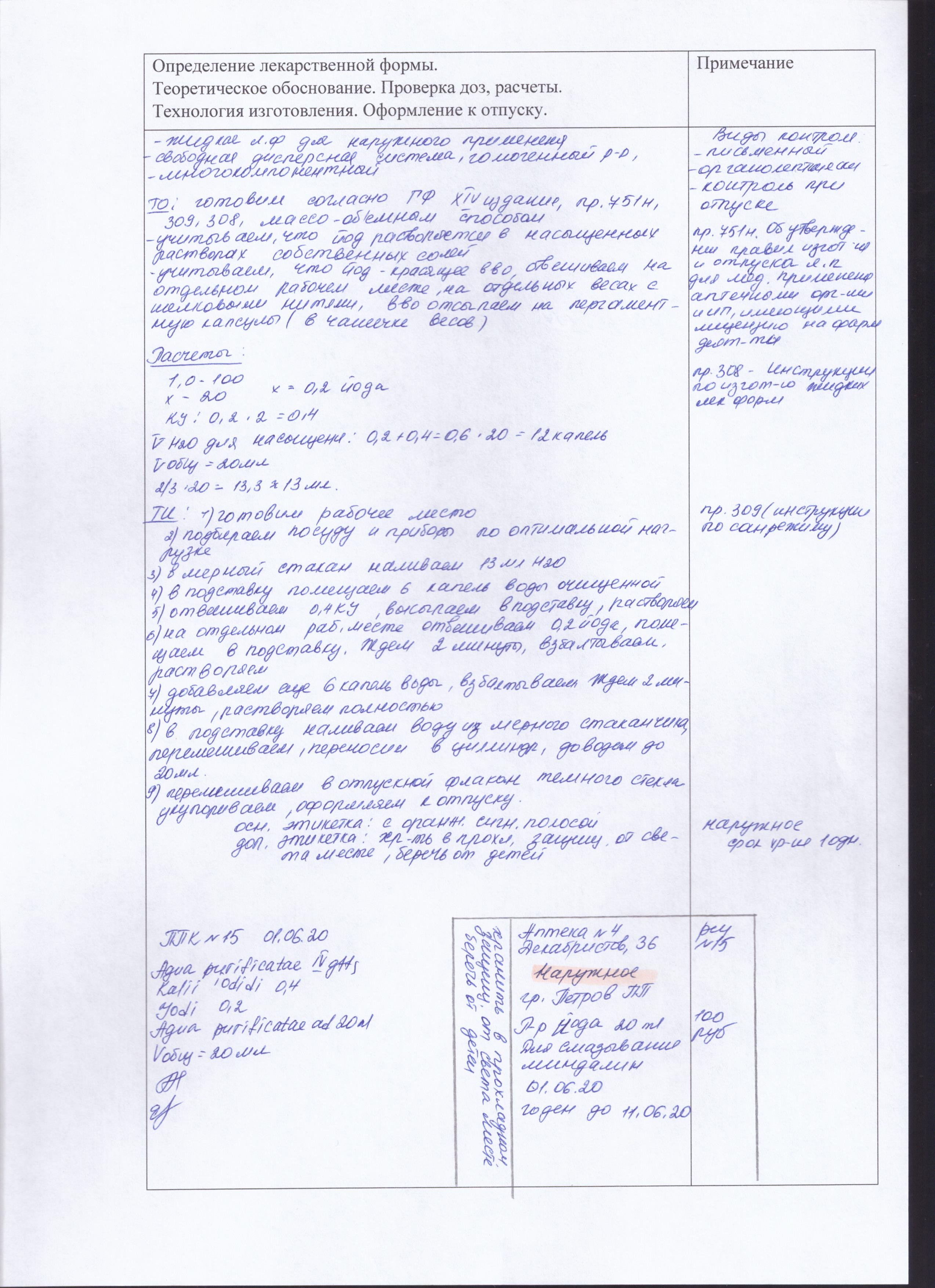 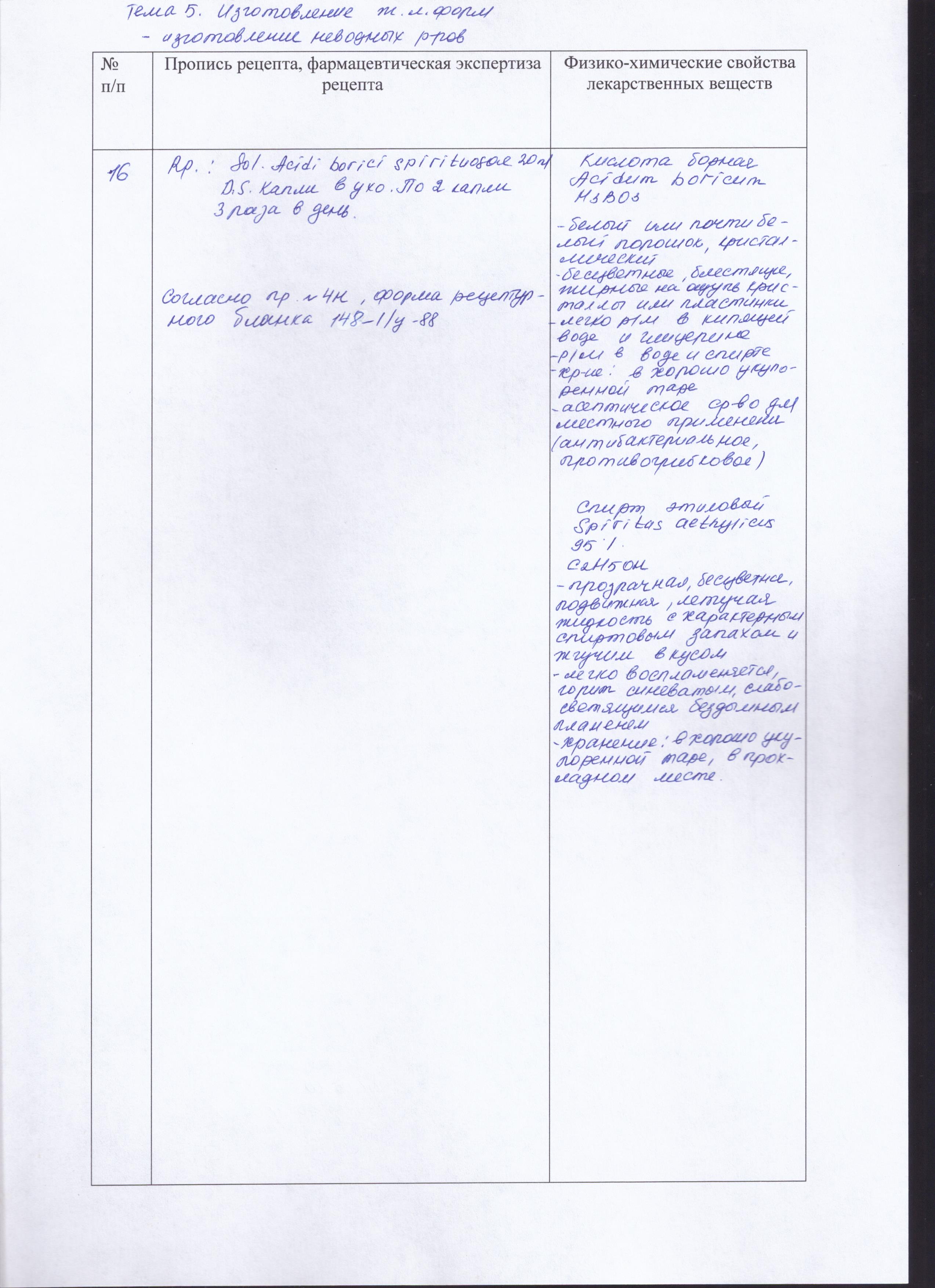 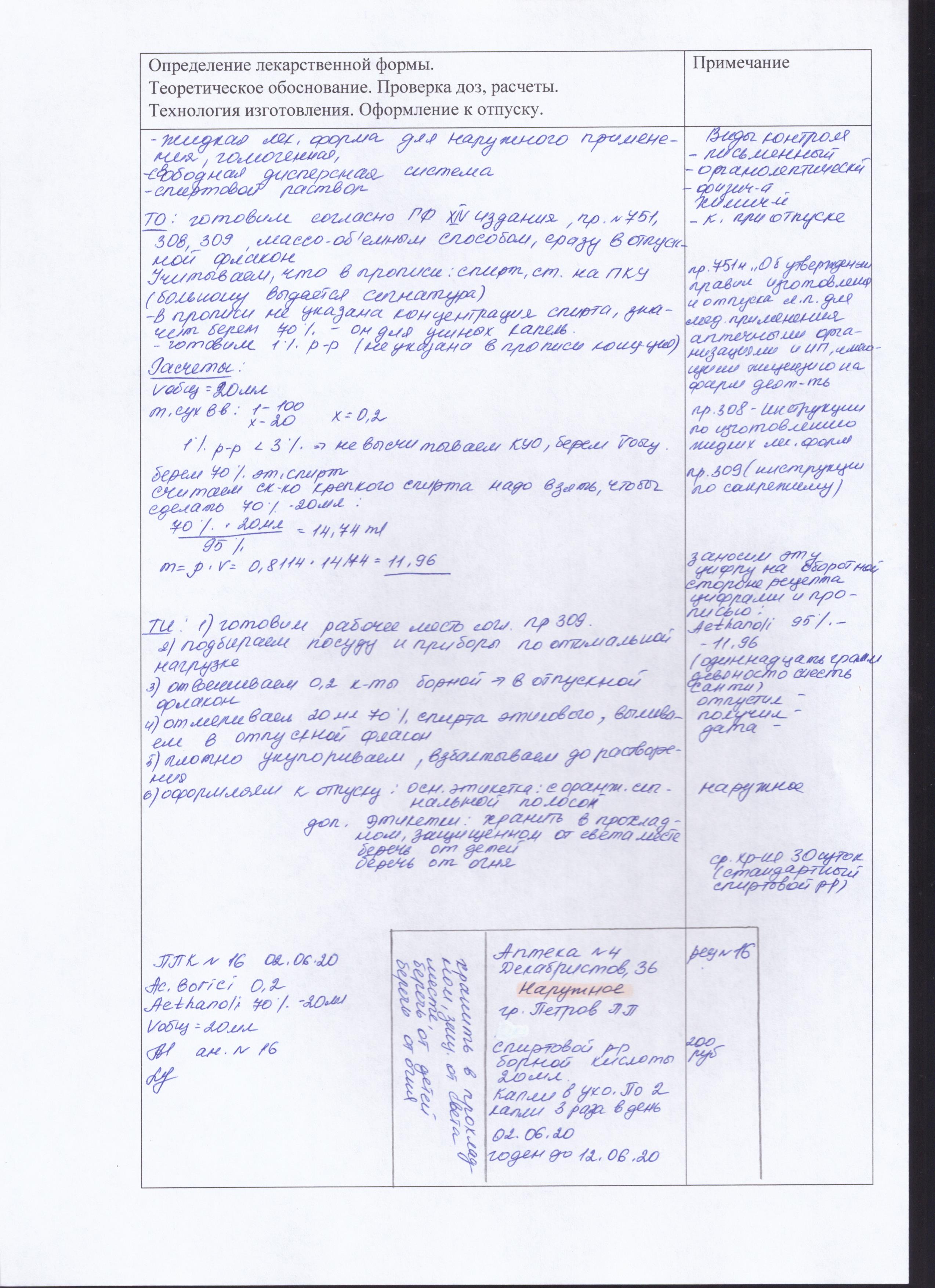 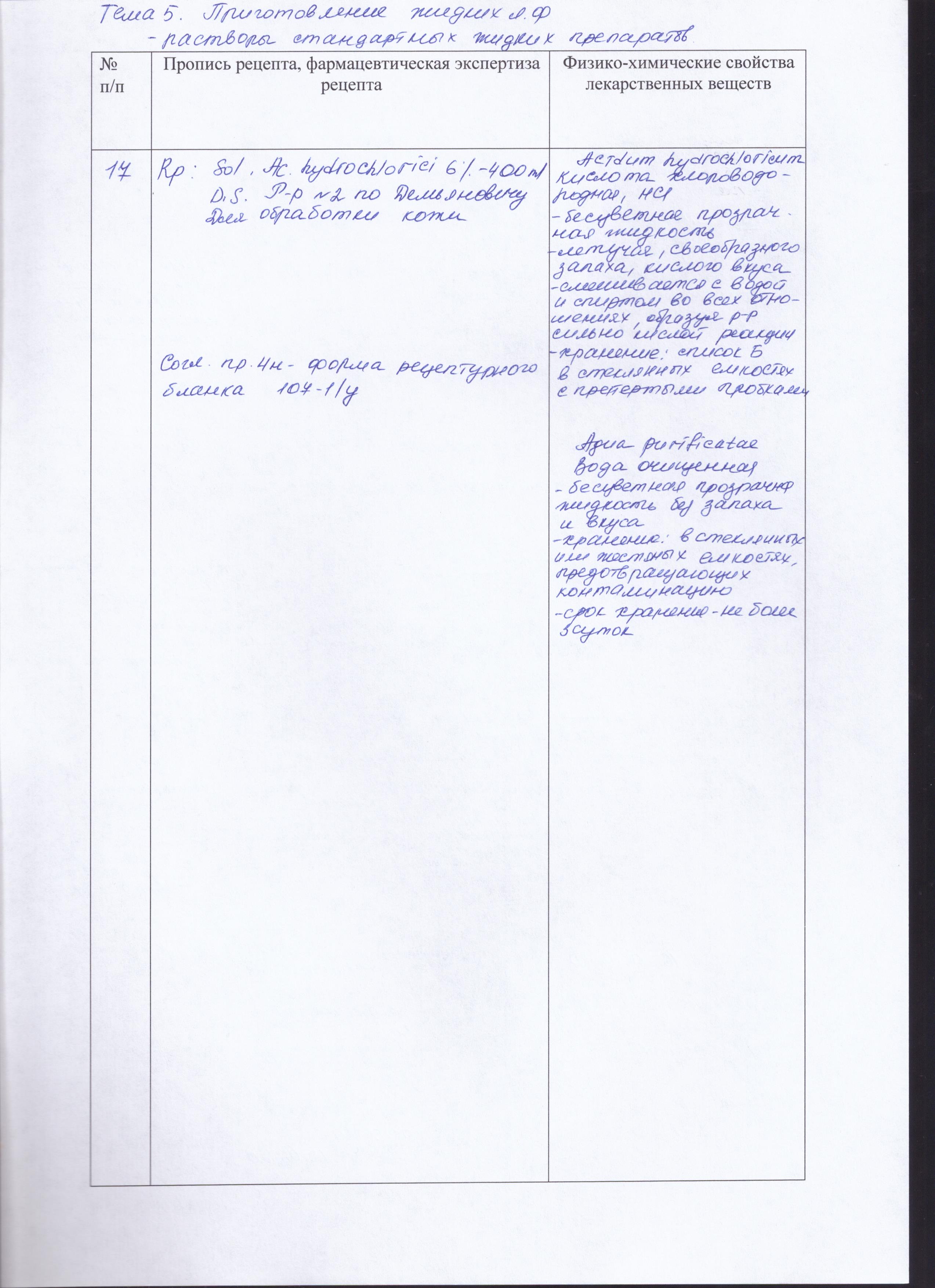 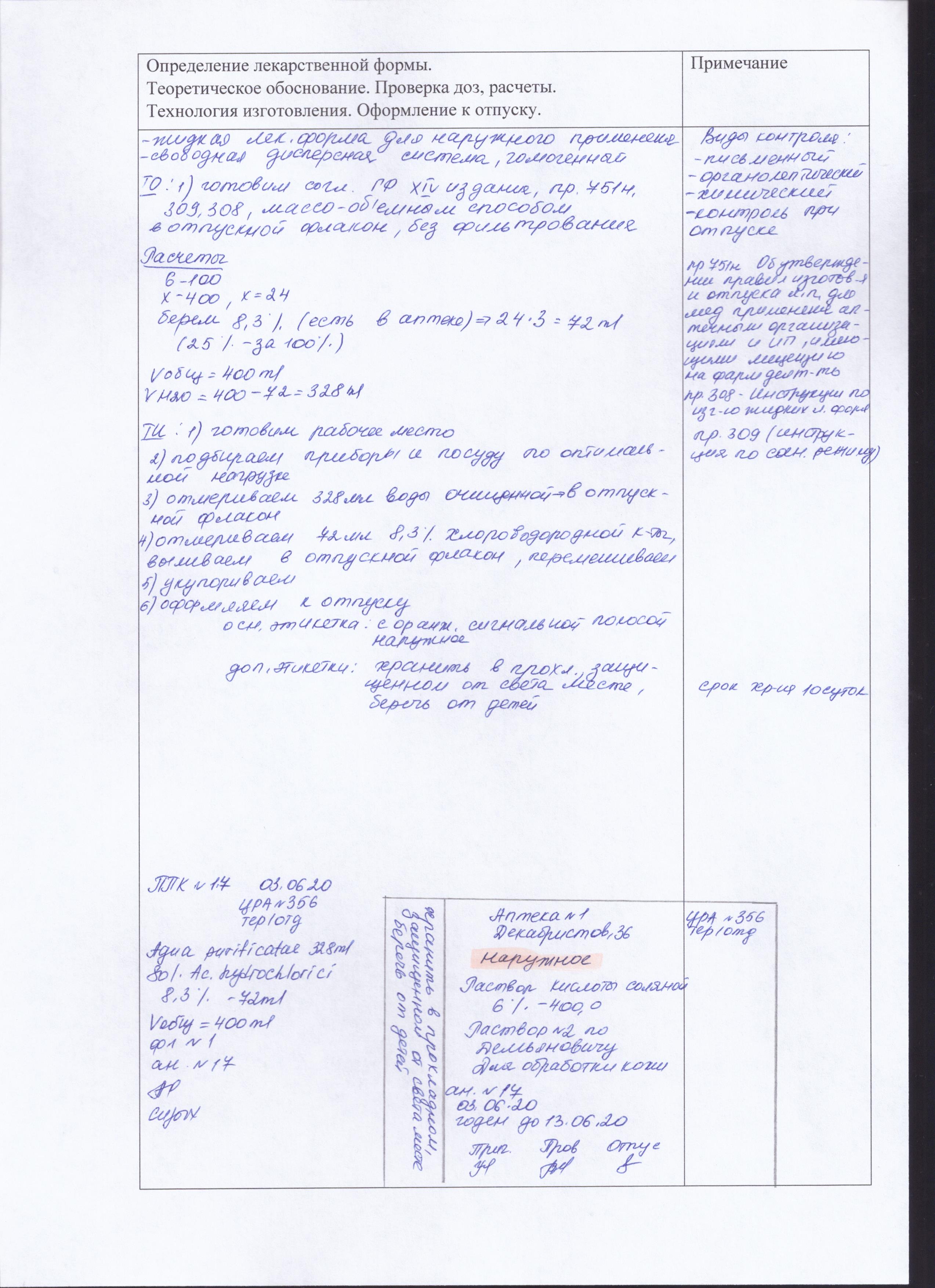 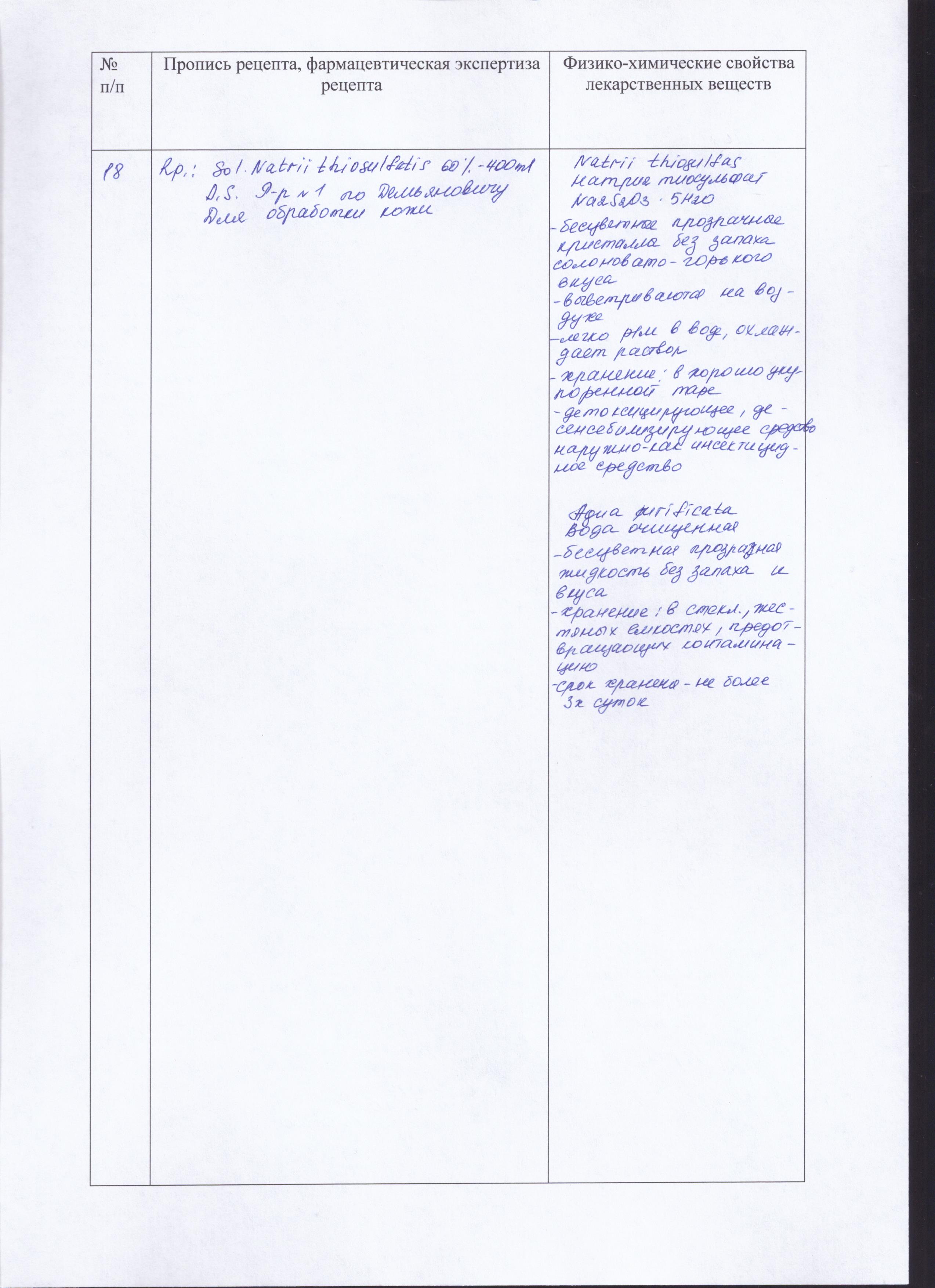 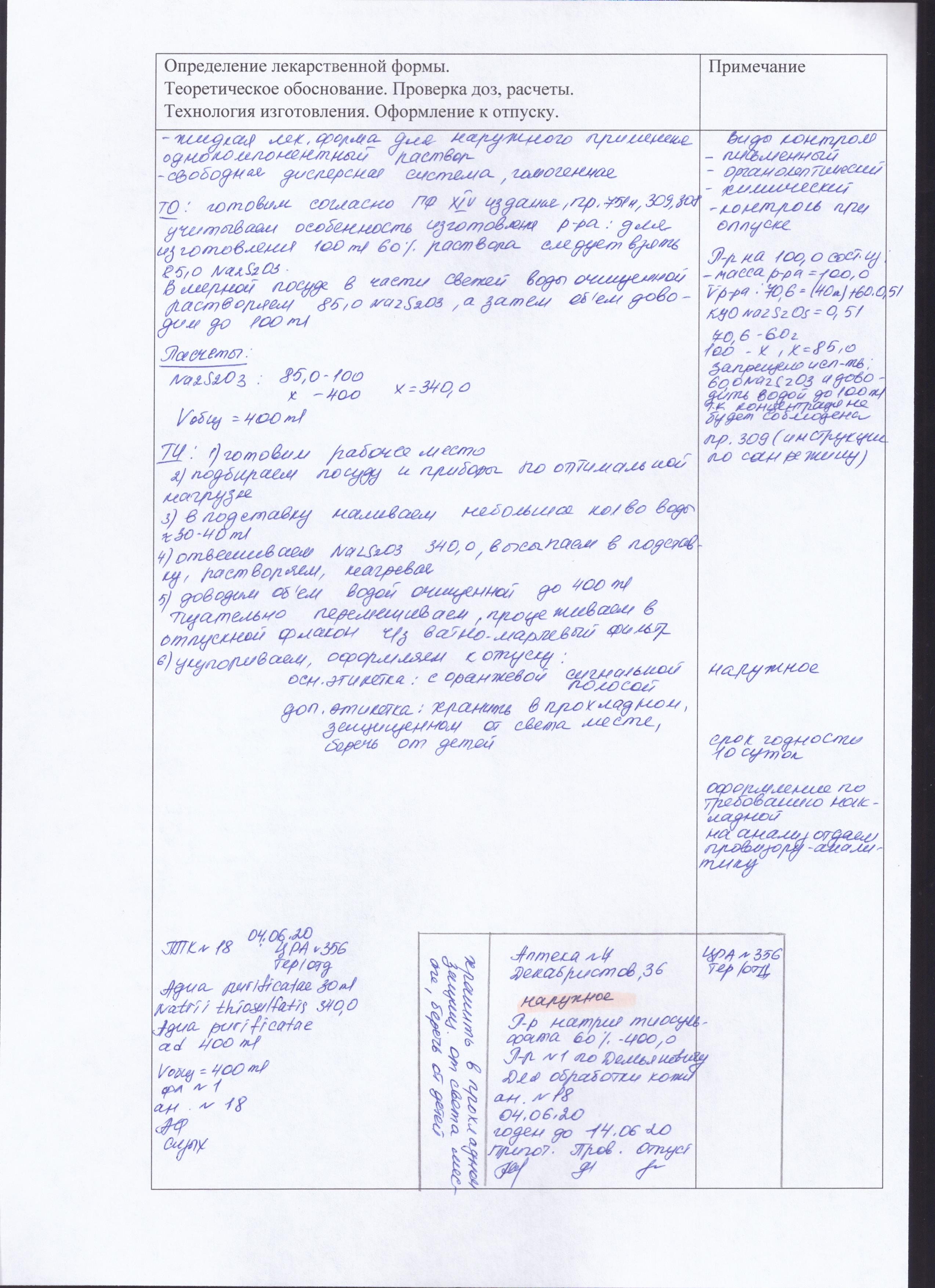 6. Изготовление стерильных и асептически изготовленных лекарственных форм, оформление к отпуску (6 часов).	Изготовить стерильные и асептически изготовленные лекарственные формы по требованиям медицинских организаций, индивидуальным рецептам, согласно прописям, изготавливаемых в аптеке. Оформить лекарственные формы к отпуску. 	 В дневнике оформить описание приготовления лекарственных форм по алгоритму на основании действующей Государственной Фармакопеи и нормативной документации. 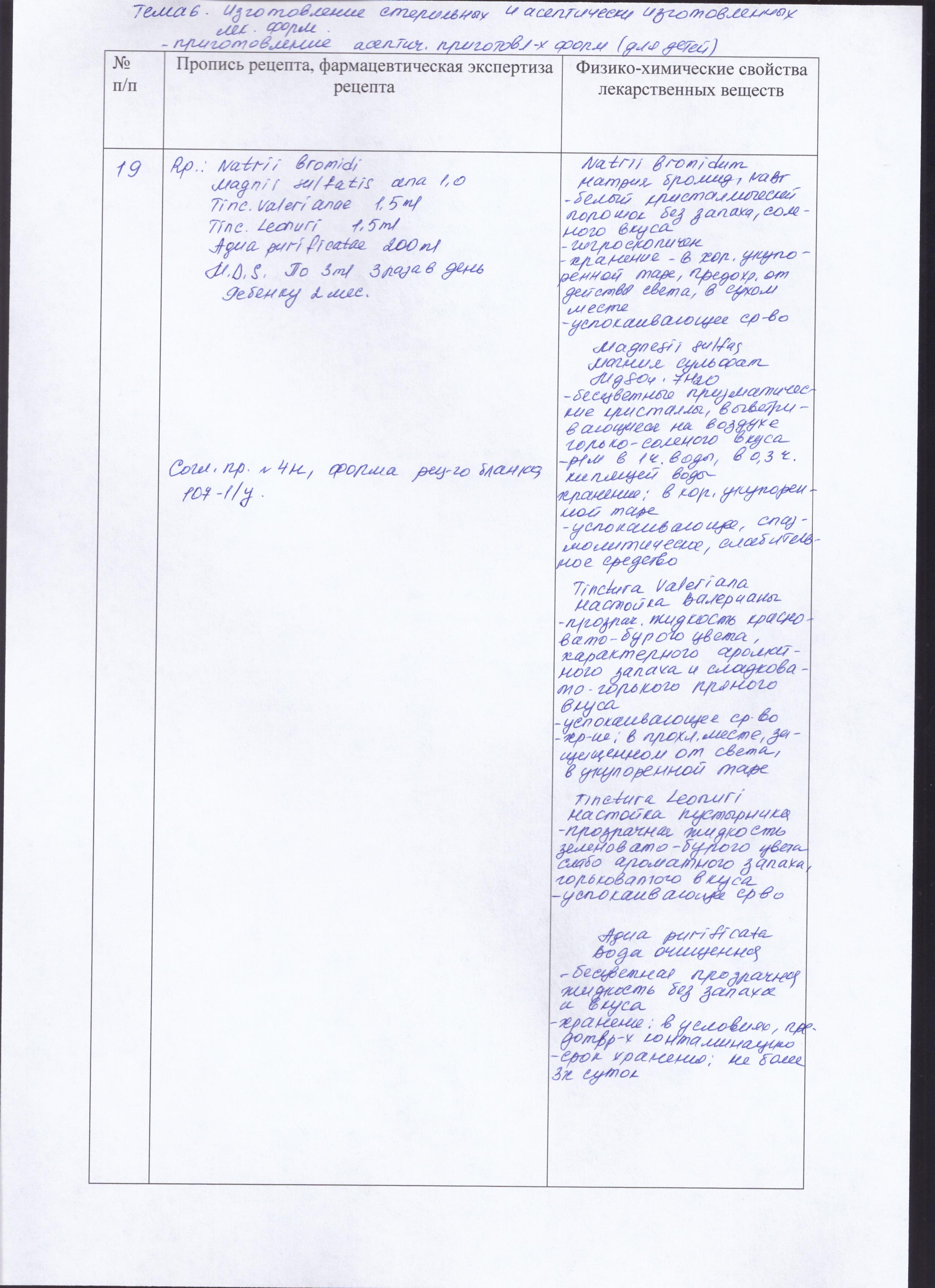 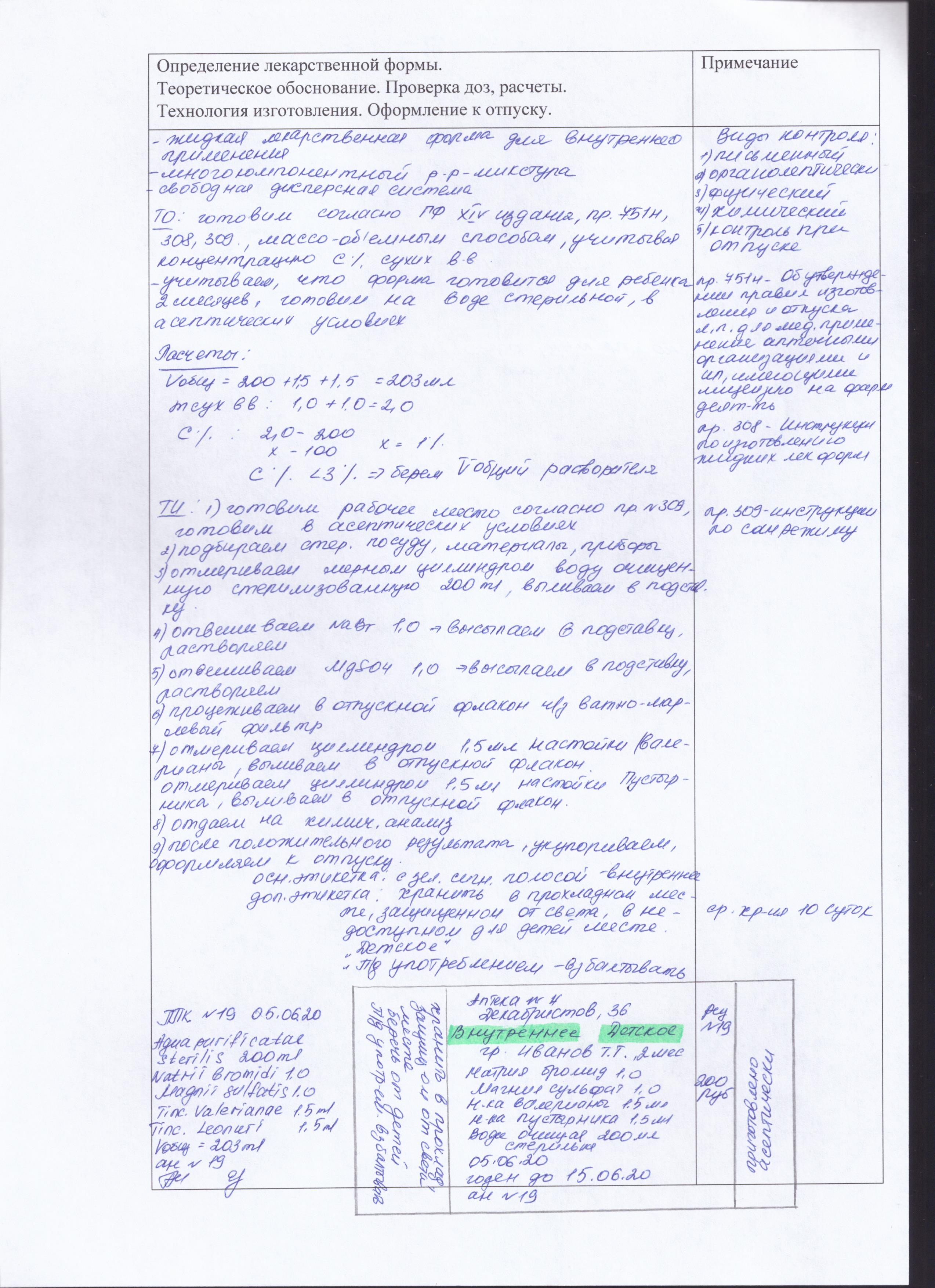 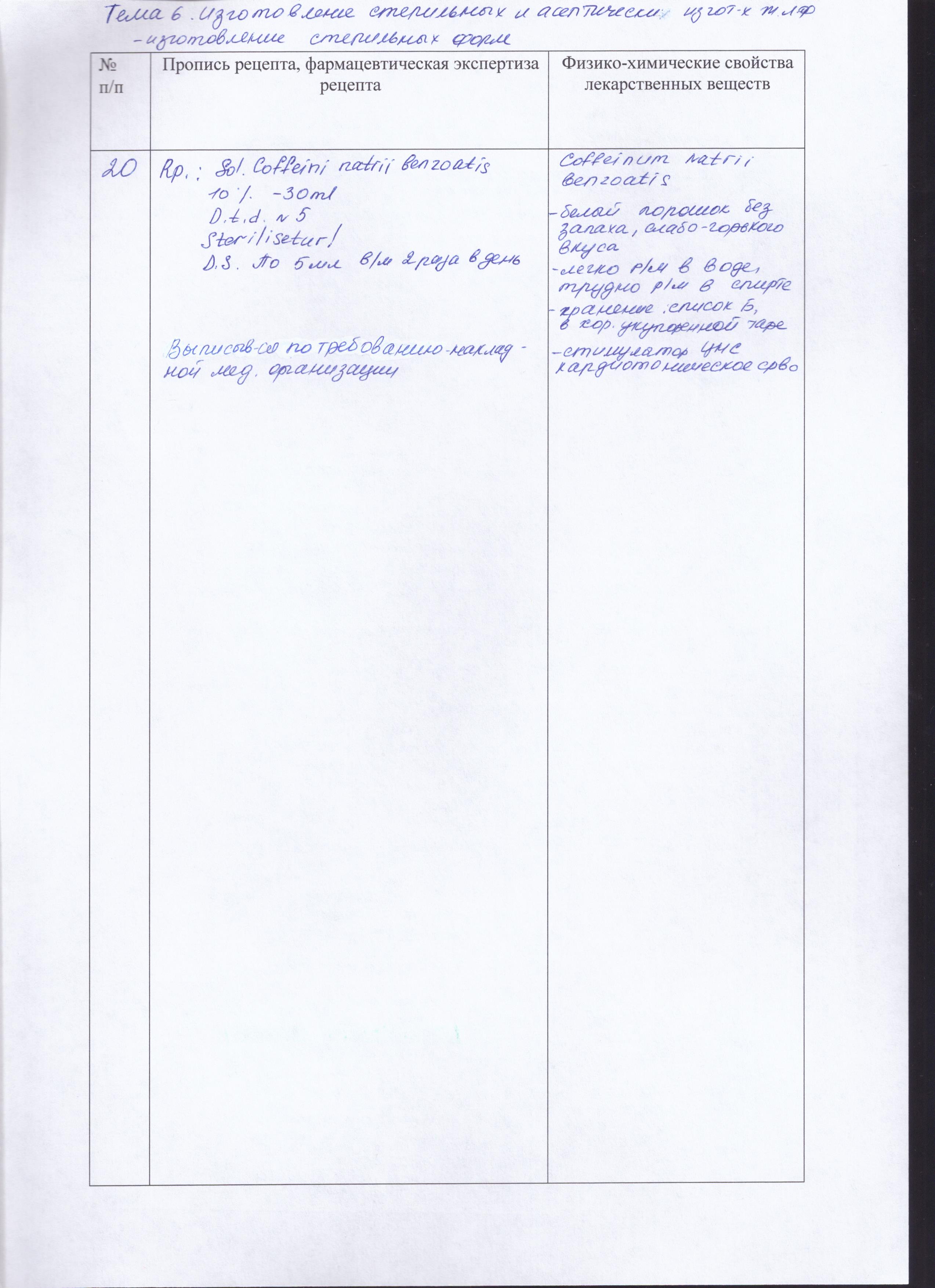 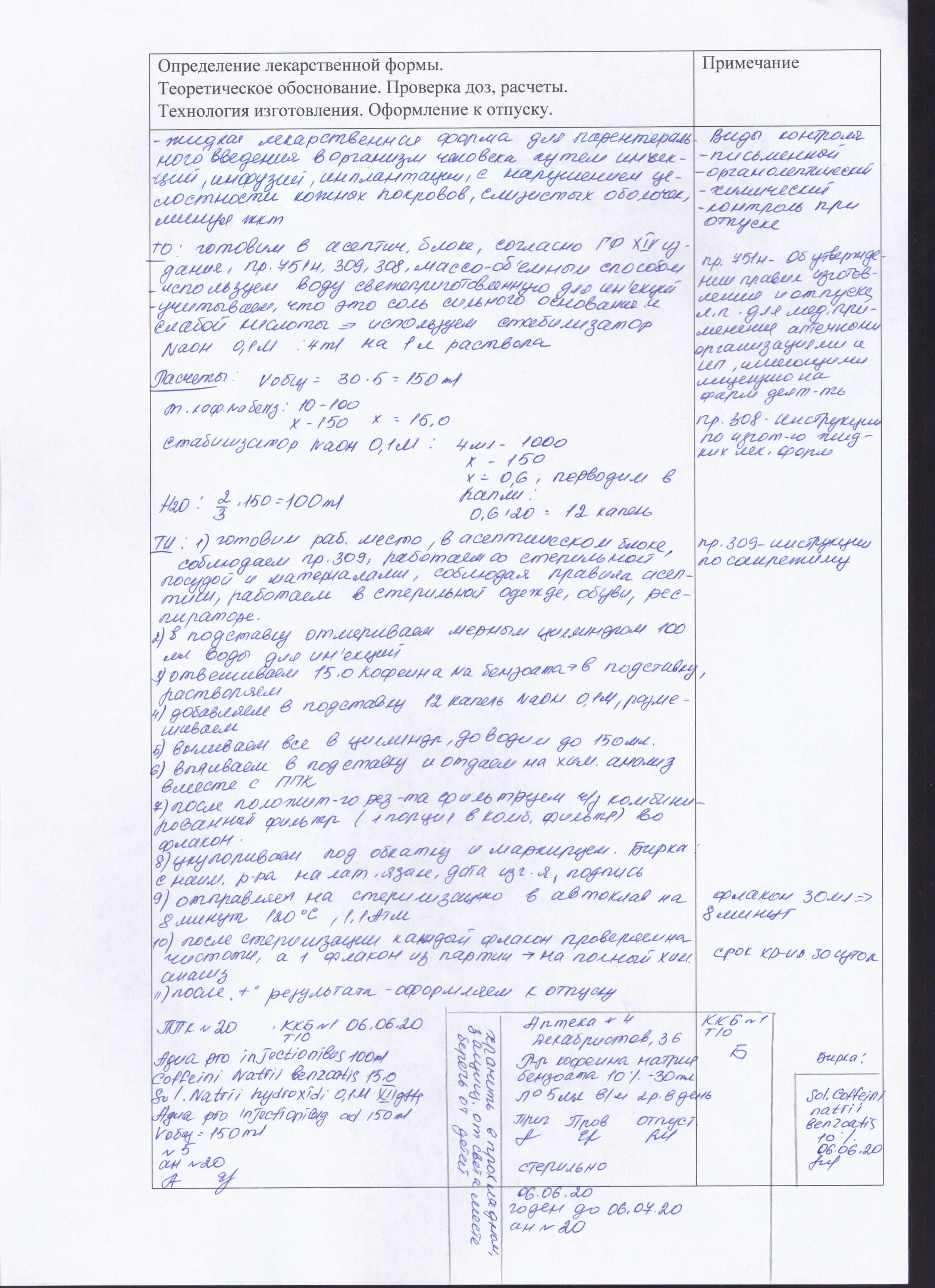 ОТЧЕТ ПО ПРЕДДИПЛОМНОЙ ПРАКТИКЕРаздел – МДК.02.01. Технология изготовления лекарственных форм.  Ф.И.О. обучающегося		 Сизых Олеся АлександровнаГруппа 	302           Специальность 	Фармация Проходившего преддипломную практику с 25 мая по 6 июня  2020 г На базе	 Дистанционно Города/района 	КрасноярскаЗа время прохождения мною выполнены следующие объемы работ: А. Цифровой отчет
 Б. Текстовой отчет 	Программа преддипломной практики МДК.02.01. Технология изготовления лекарственных форм выполнена в полном объеме. 	За время прохождения практики: - закреплены знания:1) приготовления лекарственных средств; 2) проведения 	обязательных 	видов 	внутриаптечного 	контроля лекарственных средств;3) оформления лекарственных средств к отпуску.- отработаны практические умения: 1) приготовления	твердых лекарственных форм (порошки);2) приготовления мягких лекарственных форм (мази, суппозитории);3) приготовления	жидких лекарственных форм (одно-, многокомпонентных, как для внутреннего, так и для наружного применения); 	4) приготовления	стерильных, асептических лекарственных форм (детских форм, инъекционных форм);5) проведения обязательных видов внутриаптечного контроля качества лекарственных средств;6) регистрации результатов контроля;7) упаковки и оформления лекарственных средств к отпуску;8) пользования нормативной документацией.- приобретен практический опыт:1) приготовления твердых, жидких, мягких, асептических лекарственных форм;2) проведения обязательных видов внутриаптечного контроля лекарственных средств;3) оформления лекарственных форм к отпуску.	Выполнены индивидуальные задания по практической части дипломной работы по теме «Контроль качества лекарственных средств ароматических кислот и их производных».Студент   ___________        Сизых О. А.                  (подпись)               (ФИО) Общий/непосредственный руководитель практики ___________        _______________                                                                      (подпись)               (ФИО) «06» июня 2020 г.м.п. МАНИПУЛЯЦИОННЫЙ ЛИСТ	За период прохождения преддипломной практики «Технология изготовления лекарственных форм» в период с 25 мая 2020 по 06 июня 2020, отработала и усвоила следующие манипуляции:- ознакомилась с организацией работы производственной аптеки, организацией работы фармацевта;- изучила основную нормативную документацию проведения фармацевтической экспертизы рецептов, требований накладных ЛПУ;- в приготовлении жидких лекарственных форм (отмеривание при помощи мерных приборов прозрачных бесцветных и окрашенных жидкостей; приготовление водных растворов массо-объемным способом; расчета точного объема растворителя с использованием КУО; использование особых технологических приемов при изготовлении растворов лекарственных веществ: нагревание, измельчение; оформление к отпуску лекарственных средств);- в приготовлении мягких лекарственных форм (выполнение санитарного режима; введение лекарственных веществ в мазевые основы с учетом дисперсного типа изготавливаемой мази: раствор, суспензия; подбор основы с учетом медицинских назначений; оформление к отпуску);- приготовление асептически изготовленных лекарственных форм (обеспечение и соблюдение асептических условий; осуществление контроля на отсутствие механических примесей, фильтрование лекарственной формы; приготовление лекарственной формы для детей первого года жизни; оформление лекарственной формы к отпуску);- приготовления твердых лекарственных форм (работа с ручными и электронными весами; отвешивание сыпучих веществ; работа с дозаторами порошков; измельчение субстанций);- приготовление внутриаптечной заготовки (выполнение санитарного режима; расчет количества растворителя и лекарственных веществ; приготовление жидких внутриаптечных заготовок; оформление штангласов).ПРИЛОЖЕНИЕ А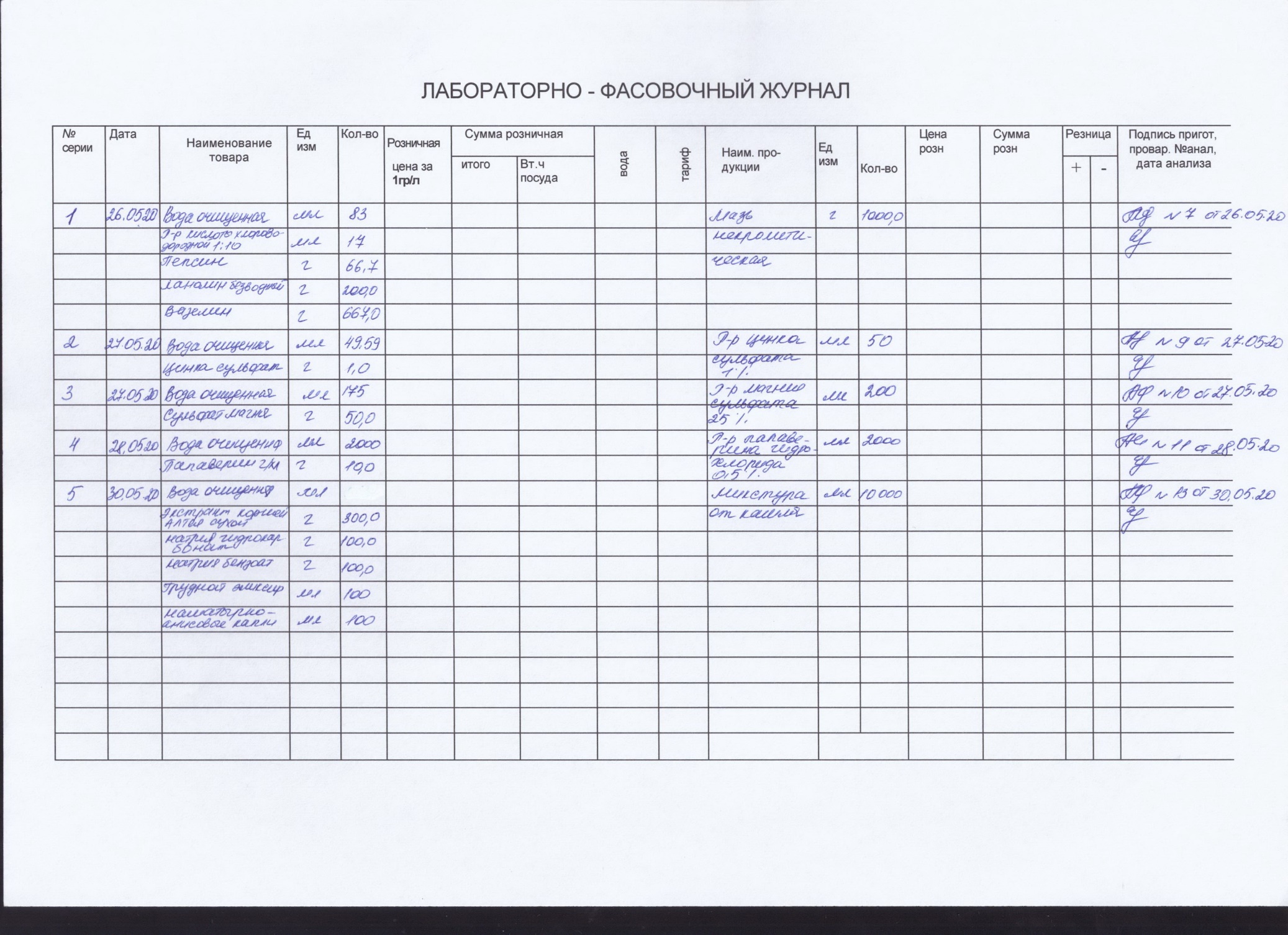 № Наименование разделов и тем практики Наименование разделов и тем практики Всего часов 1 Ознакомление со структурой производственной аптеки и организацией работы фармацевта Ознакомление со структурой производственной аптеки и организацией работы фармацевта 6 2 Изготовление твердых лекарственных форм, оформление лекарственных форм к отпуску. Изготовление твердых лекарственных форм, оформление лекарственных форм к отпуску. 6 3 Изготовление мягких лекарственных форм. Оформление лекарственных форм к отпуску.   Изготовление мягких лекарственных форм. Оформление лекарственных форм к отпуску.   6 4 Изготовление концентрированных растворов, внутриаптечных заготовок, их оформление. Изготовление концентрированных растворов, внутриаптечных заготовок, их оформление. 6 5 Изготовление жидких лекарственных форм, оформление к отпуску. Изготовление жидких лекарственных форм, оформление к отпуску. 6 6 Изготовление стерильных и асептически изготовленных лекарственных форм, оформление к отпуску. Изготовление стерильных и асептически изготовленных лекарственных форм, оформление к отпуску. 6 Итого Итого 72Вид промежуточной аттестации Вид промежуточной аттестации дифференцированный зачет дифференцированный зачет Дата Время начало работы  Время окончания работы Оценка Подпись руководителя 25.05.208.0014.0026.05.208.0014.0027.05.208.0014.0028.05.208.0014.0029.05.208.0014.0030.05.208.0014.001.06.208.0014.002.06.208.0014.003.06.208.0014.004.06.208.0014.005.06.208.0014.0006.06.208.0014.00Наименование помещенияОписаниеДистилляционная комнатаОборудована дистилляционными аппаратами для получения воды очищенной.Имеются емкости для хранения дистиллированной воды.Имеется система трубопровода, через который осуществляется подача воды в другие помещения производственной аптеки.В помещении имеется гигрометр, показания которого снимаются ежедневно и вносятся в журнал; современная бактерицидная лампа, которая работает непрерывно (с электронным указанием остатка общего времени работы лампы).Моечная комнатаОснащена:- раковинами для мытья посуды, предназначенной для приготовления лекарственных средств; - емкостями с водой очищенной, предназначенной для ополаскивания вымытой посуды;- отдельными столами, на которых размещаются отработанные флаконы, посуда, требующая мойки;- сушильными шкафами для сушки посуды.Асептический блокСостоит из трёх комнат:- предбоксник (шлюз)- бокс- автоклавнаяПредбоксник оснащен резиновым ковриком, шкафчиком со сменной одеждой и обувью, раковиной с локтевым приводом, емкостью с дезраствором и воздушной электросушилкой.В асептическом боксе расположен стол фармацевта с необходимыми приборами (весочки, весы, разновесы, вертушка со штанглассами, в которых хранятся субстанции для изготовления стерильных лекарственных форм), шкафчики со всеми вспомогательными материалами.Также здесь имеются обкаточные машины для обкатки флаконов с приготовленными лекарственными формами.В боксе есть окно, через которое фармацевт передает провизору-аналитику лекарственные формы на анализАвтоклавная оборудована автоклавами для стерилизации лекарственных форм, столами для хранения приготовленных стерильных лекарственных форм и стерильной воды.В каждом помещении имеется постоянно работающая современная бактерицидная лампа.Материальная комната №1Оборудована:- шкафами, стеллажами для хранения флаконов, емкостей, укупорочного материала (резинового, пластмассового); поддонами- раковиной для мытья рук (мыло, дезсредства);- бактерицидной лампой; - гигрометром.Материальная комната №2Оборудована:- столы;- шкафы для хранения субстанций (каждый шкаф подписан, имеются стеллажные карты);- холодильники (температурные режимы: 8-15°С, 2-8°С);- раковиной для мытья рук (мыло, дезсредства);- бактерицидной лампой.Ассистентская (помещение для изготовления лекарственных форм)- столы для работы фармацевтов (со всеми необходимыми материалами, приборами, весами, вертушками с субстанциями);- шкафами (для хранения измерительной посуды, подставок, цилиндров и т.п);- тумбочками и шкафчиками для хранения материалов для работы фармацевта, приказов, таблиц, необходим для работы;- холодильником (для хранения приготовленных термолабильных препаратов); - холодильником для хранения термолабильных субстанций, мазевых основ, растворов-концентратов;- раковиной для мытья рук (мыло, дезсредства);- бактерицидной лампой;- гигрометром;- место для расположения емкостей с водой очищенной (здесь же подходит трубопровод и аппарат для подачи воды);- место провизора аналитика (для проведения химического анализа лекарственных форм, контроля качества) – установлена бюреточная система; необходимая посуда и приборы, реактивы, рефрактометр.Рецептурный отделОснащен:- столом, витриной, окном для приема рецептов, выдачи приготовленных лекарственных форм, компьютерами, журналами, таблицами для расчета стоимости лекарственной формы, ящиками с этикетками.Кроме того, в производственной аптеке имеются:- кабинет заведующей РПО- хозяйственная комната (с уборочным инвентарем)- гардеробная (для переодевания)- комната персонала (для приема пищи)- санузел, душевая № приказа, год издания Наименования приказа Федеральный закон от 12.04.2010 г. №61-ФЗ «Об обращении лекарственных средств»Регулирует отношения, возникающие в связи:- с обращением, разработкой, доклиническими и клиническими исследованиями;- экспертизой, госрегистрацией, стандартизацией, контролем качества;- производством, изготовлением, хранением, перевозкой, ввозом в РФ и вывозом из РФ лс;- рекламой, отпуском, реализацией, применением, уничтожением лс.Устанавливает приоритет государственного регулирования безопасности, качества, эффективности лс при их обращении.Приказ Министерства Здравоохранения РФ от 21.10.1997 №309 «Об утверждении инструкций по санитарному режиму организаций (аптек)»Содержит:- общие положения;- термины и определения (асептика, санитарная одежда, контаминация, асептический блок, воздушный шлюз, дезинфекция, стерилизация, предстерилизационная обработка);- санитарные требования к помещениям и оборудованию аптек; к помещениям и оборудованию асептического блока; оборудования, инвентаря;- санитарно-гигиенические требования к персоналу аптек;- санитарные требования к получению, транспортировке и хранению очищенной воды и воды для инъекций;- санитарные требования при изготовлении лекарственных средств в асептических условиях; при изготовлении нестерильных лекарственных форм;- максимальный и минимальный перечень рабочих мест производственной аптеки;- освещенность рабочих помещений. источники света; типы ламп в аптеке;- подготовка персонала к работе в асептическом блоке, правила поведения, обработка рук персонала;- правила эксплуатации бактерицидных ламп (облучателей);- средства и режимы дезинфекции различных объектов (термические и химические);- обработка укупорочных средств и вспомогательного материала, аптечной посуды (дезинфекция, замачивание и мойка, ополаскивание и сушка);- режимы и методы стерилизации отдельных объектов.Приказ Министерства Здравоохранения РФ от 26.10.2015 №751н«Об утверждении правил изготовления и отпуска лекарственных препаратов для медицинского применения аптечными организациями, индивидуальными предпринимателями, имеющими лицензию на фармацевтическую деятельность»Содержит:- правила изготовления и отпуска лекарственных препаратов для медицинского применения аптечными организациями, ИП, имеющими лицензию на фармацевтическую деятельность;- особенности изготовления твердых лекарственных форм (в форме порошков; изготовление лп в форме
тритураций);- особенности изготовления жидких лекарственных форм (массо-объемным методом);- изготовление концентрированных растворов;- изготовление жидких лекарственных форм, содержащих ароматные воды в качестве растворителя;- разведение стандартных фармакопейных растворов изготовление жидких лекарственных форм на неводных растворителях;-  изготовление растворов высокомолекулярных веществ (растворы пепсина, желатин);- изготовление капель;- изготовление водных извлечений из ЛРС;- изготовление суспензий и эмульсий;- особенности изготовления мазей (гомогенных и гетерогенных);- особенности изготовления суппозиториев (методом выкатывания и выливания);- особенности изготовления лекарственных форм
в асептических условиях;- изготовление офтальмологических лекарственных форм (глазные капли, растворы для орошения, глазные мази, глазные примочки);- изготовление глазных мазей;- изготовление лекарственных форм для лечения новорожденных детей и детей до 1 года;- изготовление лекарственных форм с антибиотиками;- контроль качества лекарственных препаратов (приемочный контроль, письменный, опросный, органолептический, физический, химический, контроль при отпуске). Государственная фармакопея XIV издания от 02.11.2018 Включает:- 319 общих фармакопейных статей (ОФС);- 661 фармакопейных статей (ФС);Впервые введены 72 ОФС, среди которых 5 ОФС регламентируют общие положения, 16 описывают методы анализа, 18 - лекарственные формы, 1 - методы определения фармацевтико-технологических показателей лекарственных форм,  1 - метод анализа лекарственного растительного сырья и фармацевтических субстанций растительного происхождения, 21 - группы биологических лекарственных средств и методы их анализа (включая лекарственные препараты, полученные из крови и плазмы крови человека), 1 - генотерапевтические лекарственные препараты, 3 - лекарственное сырье различного происхождения, используемое в гомеопатической практике, и 6 - лекарственные формы, в которых применяются гомеопатические лекарственные препараты.Приказ Министерства Здравоохранения РФ от 14.01.2019 №4н«Об утверждении порядка назначения лекарственных препаратов, форм рецептурных бланков на лекарственные препараты, порядка оформления указанных бланков, их учета и хранения»Содержит:- порядок назначения лекарственных препаратов;- формы рецептурных бланков;- порядок оформления рецептурных бланков, их учета и хранения;- предельно допустимое количество лекарственного препарата для выписывания на один рецепт;- рекомендованное количество лекарственного препарата для выписывания на один рецепт;- допустимые к использованию рецептурные назначения.Приказ Министерства Здравоохранения РФ от 21.10.1997 №308«Об утверждении инструкции по изготовлению в аптеках жидких лекарственных форм»Содержит:- общие положения;- основные правила изготовления жидкихлекарственных форм, последовательность растворения, смешивания лс;- стандартные растворы, их особенности (растворы кислоты хлористоводородной, растворы аммиака и уксусной кислоты, растворы алюминия ацетата основного, перекиси водорода, формальдегида);- изготовление жидких лс, содержащих ароматные воды;- расчеты и правила дозирования спирта различной концентрации;- изготовление лекарственных форм, содержащих водные извлечения;- некоторые особенности приготовления суспензий и эмульсий;- концентрированные растворы (общие положения, особенности изготовления);- изготовление массо-объемным или объемным способами, изготовление по массе;- изготовление из твердых растворимых веществ и из концентрированных растворов;- аптечные бюреточные установки и мерная посуда, устройство аптечной пипетки;- плотности растворов, КУО, коэффициенты водопоглощения ЛРС;- особенности изготовления некоторыхжидких препаратов (раствор натрия   тиосульфата, ароматные воды). Приказ Минздравсоцразвития РФ от 23.08.2010 №706н (ред. от 28.12.2010 )«Об утверждении правил хранения лекарственных средств»Содержит:- общие требования к устройству и эксплуатации помещений хранения лекарственных средств; для хранения огнеопасных и взрывоопасных лс;- особенности хранения отдельных групп лс в зависимости от физических и физико-химическихсвойств;- хранение лс, требующих защиты от действия света;- хранение лс, требующих защиты от воздействия влаги; - хранение лс, требующих защиты от улетучивания и высыхания (спиртовые настойки, жидкие спиртовые концентраты, густые экстракты); растворы и смеси летучих веществ (эфирные масла, растворы аммиака, формальдегида);- хранение лс, требующих защиты от воздействия повышенной температуры;-хранение лс, требующих защиты от воздействия пониженной температуры (40% раствор формальдегида, растворы инсулина);- хранение лс, требующих защиты от воздействия газов, содержащихся в окружающей среде;- хранение пахучих и красящих лс (бриллиантовый зеленый, метиленовый синий, индигокармин);- хранение лп для медицинского применения;- хранение дезинфицирующих лекарственных средств;- хранение ЛРС;- хранение огнеопасных лс (спирт и спиртовые растворы, спиртовые и эфирные настойки, спиртовые и эфирные экстракты, эфир, скипидар, молочная кислота, хлорэтил, коллодий, клеол, жидкость Новикова, органические масла); - лс, обладающие легкогорючими свойствами (сера, глицерин, растительные масла, нерасфасованное лекарственное растительное сырье;- хранение взрывоопасных лс (нитроглицерин); лекарственные средства, обладающие взрывоопасными свойствами (калия перманганат, серебра нитрат);- хранение наркотических и психотропных лекарственных средств, сильнодействующих и ядовитых, лс, подлежащих ПКУ.Приказ Министерства Здравоохранения РФ от 31.08.2016 №646н«Об утверждении правил надлежащей практики хранения и перевозки лекарственных препаратов для медицинского применения»- Система обеспечения качества хранения и перевозки лекарственных препаратов;- требования к квалификации и стажу работы персонала;- требования к помещениям и оборудование для хранения лекарственных препаратов.Приказ Министерства Здравоохранения РФ от 31.08.2016 №647н«Об утверждении правил надлежащей аптечной практики лекарственных препаратов для медицинского применения»- общие положения;- персонал;- инфраструктура;- реализация товаров.Приказ Министерства Здравоохранения РФ от 16.10. 1997 №305«О нормах отклонений, допустимых при изготовлении лекарственных средств и фасовке промышленной продукции в аптеках»Содержит:- Приложение №1 – инструкция по оценке качества лс, изготовляемых в аптеках;- Приложение №2 – нормы отклонений, допустимые при изготовлении лекарственных форм;- Приложение №3 – нормы отклонений, допустимые при фасовке промышленной продукции в аптеках;- Приложение №4 - погрешности при измерении величины PH.Приказ Министерства Здравоохранения РФ от 11 июля 2017 г. № 403н «Об утверждении правил отпуска лекарственных препаратов для медицинского применения, в том числе иммунобиологических лекарственных препаратов, аптечными организациями, индивидуальными предпринимателями, имеющими лицензию на фармацевтическую деятельность»
Содержит:
- Общие правила отпуска препаратов (безрецептурный отпуск, рецептурный отпуск 107/у-НП, 148-1/у-88,  148-1/у-04 (л), 
отпуск иммунобиологических препаратов
- Требования к отпуску наркотических и психотропных препаратов и иных препаратов, стоящих н ПКУ, препаратов по требованиям-накладным.№ Дата  Виды работ Количество 1 25.05.06Ознакомление со структурой производственной аптеки12 25.05.20 Изготовление твердых лекарственных форм33 26.05.20 Изготовление мягких лекарственных форм и суппозиториев 5 4 27.05.20 Изготовление концентрированных растворов и внутриаптечных заготовок1 5 28.05-04.06 Изготовление жидких лекарственных форм86  05.06.-06.06 Изготовление стерильных и асептически приготовленных лекарственных форм2